3.6.	Course Syllabi (5)The syllabus followed for the B.E. Information Technology is given below.AM-5101	ENGINEERING MATHEMATICS-IL T P										Credits: 43 1 0	UNIT-IElementary transformations: Row reduced Echelon forms, Rank of a matrix, normal form, linearly dependent and independent vectors, Consistency of system of linear equations, Linear transformations, Eigen values and eigenvectors, Properties of Eigen values, Reduction to diagonal form, Cayley-Hamilton Theorem, Inverse of a non-singular matrix, Idempotent matrices, Complex matrices.(10 Hrs)UNIT-IISequences: Convergence and divergence of an infinite series. Series of positive terms. Tests of convergence - Comparison test, Integral test, Ratio test, Raabe‘s test, Logarithmic test, Cauchy‘s root test, Alternating series, Leibnitz‘s rule, Absolute and conditional convergence, Power series.(09 Hrs)UNIT-IIIFunctions of two or more variables: Partial derivatives, Homogenous functions. Euler‘s Theorem, Total derivative, Derivative of an implicit function, Tangent and normal to a surface, Change of variables, Jacobians, Taylor‘s theorem for a function of two variables, Maxima and minima of a function of two variables, Lagrange‘s method of undetermined multipliers, Double integral, Change of order of integration, Triple integral, Change of variables, Applications to area and volume, Beta and Gamma functions.(15 Hrs)UNIT-I VCartesian co-ordinate system: Distance formula, Section formulae, Direction ratios and direction cosines, Equation of a plane, Equations of a straight line, Condition for a line to lie in a plane, Coplanar lines, Shortest distance between two lines, Intersection of three planes, Equation of a sphere, Tangent plane to a sphere, Equations of a cone and a cylinder.(14 Hrs)AP-5101/5201	 ENGINEERING PHYSICSL T P											Credits: 43 1 0UNIT – IRELATIVITY: Newtonian mechanics and Galilean transformations, Michelson-Morley experiment, postulates of special theory of relativity, Lorentz transformations, time dilation and length contraction, space-time interval, twin paradox, relativistic addition of velocities, variation of mass with velocity, mass energy equivalence, relativity and Doppler effect, basic ideas of optical gyroscope, cosmology and red shift.(10 Hrs)UNIT – IIQUANTUM MECHANICS: Need of quantum mechanics, Basis of quantum mechanics, wave function, Schroedinger‘s time-independent and time-dependent equations, expectation values of physical quantities (position, momentum and energy), applications of time independent equation; for a particle in a box (one dimensional), step potential, finite square well potential, tunneling effect, problem of harmonic oscillator.(10 Hrs)UNIT – IIISTATISTICAL MECHANICS: Introduction, principle of equal a priori probability, equilibrium state of a dynamic system, thermodynamic probability, distribution of particles in compartments, phase space, Maxwell-Boltzmann statistics, speed distribution; need for quantum statistics, Bose-Einstein statistics, Planck‘s, Wein‘s displacement and Stephan‘s laws; Fermi-Dirac statistics, Free electron gas model, Fermi energy, average KE and speed of electron at 0K.(10 Hrs)UNIT – IVSUPERCONDUCTIVITY: Introduction, type I & type II superconductors, Meissner‘s effect, isotope effect, effects of magnetic field, London‘s equations, penetration depth, specific heat, BCS theory (electron-lattice-electron interaction, Cooper-pair, coherence length, energy gap), high temperature superconductors, applications of superconductivity.(06 Hrs)RADIATION PHYSICS AND LASERS : Elementary ideas about interaction of charged particles, electromagnetic radiations and neutrons with matter, detection of radiations by: proportional counter, GM counter, scintillation detectors, solid state detectors and BF3 detector (basic principle only), applications of radiations in industry, agriculture and health science, radiation hazards.Lasers: Principle of lasers, types of lasers (He-Ne, Ruby, CO2 and semiconductor laser), applications of Lasers.(06 Hrs)CS-5101	 OBJECT ORIENTED PROGRAMMINGL T P											Credits-33 0 0ObjectivesBe able to understand the difference between object oriented programming and procedural oriented language and data types in C++.Be able to program using C++ features such as composition of objects, Operator overloading, inheritance, Polymorphism etc.At the end of the course students will able to simulate the problem in the subjects like Operating system, Computer networks and real world problems.UNIT-IProgramming Techniques: Steps in development of a program, Brief discussion of Flow chart, algorithm development & program debugging. Procedural & Applicative Programming, Functional & Logic Programming, Structured programming, Object oriented Programming.Program Structure: Character set, comments, data types, logical, relational & binary operators, variables, constants, Standard I/O statements, Expressions. Automatic conversion & casting in data types.(12 Hrs)UNIT IIFlow control: If-Else, Nested If, GoTo, Switch, Break, continue, while, do-while, for loop. Functions & Arrays: Void functions, function declaration, parameter passing, call by value, call by reference, and return statement Function Overloading, Friend Function. Virtual functions, Declaration & Initialization of arrays, Accessing array elements, Array of structures, two dimensional & multi dimensional arrays.(13 Hrs)UNIT IIIStructures & Scope: Declaration of a structure, Initialization, accessing structure members, nested structures, structures as function arguments, Typedef, unions Enumerated data, Block, Local & Global variables, Auto Static & External Variables.Objects & Classes: Classes & objects in C++, Accessing data & member functions, private & public qualifiers, # include, #define & #undef directives Base & derived classes, multiple inheritance, constructors in derived classes, constructors in multiple inheritance, Operator overloading.(13 Hrs)UNIT IVPointers in C++ : Pointers, Pointers as function argument, Pointer as a structure member, Pointer arithmetic in objects and classes, pointers and strings, pointers to objects.File I/O: Opening & closing a file,  & writing a file. Random access files. Updating data in random access files. Exception handling, throwing of a function or an object as an exception, multiple catch statements.(10 Hrs)EE-5101	BASIC ELECTRICAL & ELECTRONICS ENGINEERINGL T P											Credits-43 1 0UNIT IIntroduction: Concept of current, potential difference, Active and passive components, power and energy resistivity, effect of temp. on resistance, Heating effect of electric current,Ohm's Law, Kirchoff‘s Law. Application of Ohm's Law and Kirchoff ‗s Law to solve simple DC circuits, Star-Delta transformation of resistors, superposition theorem, Thevenin's Theorem, Norton theorem, Max. power transfer theorem, Reciprocity Theorem.(12 Hrs)UNIT IIAC Fundamentals: Single phase AC, RMS and average values of different waveforms their mathematical relations, form factor, peak factor, Various types of power, Power factor, 3 phase AC system; Star-Delta connections; Inter-Relation between phase voltage, current & line voltage, current; 3 phase power and power factor measurement methods and numerical problems.(12 Hrs)UNIT IIIElectromagnetism: Concept of MMF, Flux, reluctance, permeability, Analogy with electric circuits, Faraday's Law of Electromagnetic Induction, Lenz's idea of Hysteresis , eddy currents and its significance. Basic Principle and construction of AC/DC motors, classification of AC/DC motors, EMF equation, starting of motors, advantages of AC/DC Motors; Transformer-basic Principle and construction, classification, EMF equation, Transformation ratio, losses and efficiency.(12 Hrs)UNIT IVBasic Electronics: Basic details of elements e.g. Diode, Zener Diode, transistor, thyristor, diac, triac and their applications, Transistors in CE, CB, CC configurations. Oscillators and amplifiers, advantages and disadvantages of +ve and –ve feedbacks, Introduction to OP-amp. Basic logic gates Number system, binary octal and hexadecimal numbers; Basic Introduction to the concept of modulation, need and modulation, modulation index, noise, AM,FM and their comparison. Introduction to transmitter and receiver.(12 Hrs)IT-5101	FUNDAMENTALS OF IT AND APPLICATIONSL T P 											Credits-43 1 0ObjectivesTo understand the basics of computer system, its architecture, database and Networks.To understand the basic concepts, terminology of IT and familiar with the use of IT tools.To Learn and explore new IT techniques in various applications and to identify the issues related to security.Unit IFundamentals: Information Technology, Introduction to Computers, Number systems& Logic Gates.Computer Architecture: Various units, Instruction Format, Instruction Set, Speed.Computer Software: Categories, system s/w, Application s/w, Working of Input & Output Devices, Computer Program & Computer Languages, Data communication & Computer Networks, Classification of Data Networks, LAN, MAN, WAN, Communication Protocols.(11 Hrs)Unit IIPrimary storage: Types of RAM, ROM, Cache Memory, Flash & Auxiliary memory. Secondary storage: Classifications of secondary storage Devices, Magnetic disk, Magnetic tape Optical Disk, Magneto-optical Disk)Operating systems: Evolution Types, FunctionsDatabase Fundamentals: Logical & physical concept, Architecture, Data Models Database LanguagesIntroduction to Windows: Working with Windows operations, Microsoft office.(12 Hrs)Unit IIIInternet: Internet Connectivity, Working with Internet Protocols, WWW, Internet and WWW, Internet Addressing (IP address, domain name, domain address), URLs, Web pages, Web Browsers, Searching the Web – web Index, search engines, meta search engines, Electronic Mail–mailing basics, mailing list, news groups, bulletin boards.(12 Hrs)Unit IVApplications of IT: Business through Computer, Computer for Education, Scientific use, Medicine &Health care, Engineering, and Manufacturing & Computer for Home, Theater, Film & Television, Legal practice & Law Enforcement.Social impacts of Information Technology: Introduction, Privacy, Security and Integrity of Information, Disaster Recovery, Intellectual property rights, career opportunities in the field of IT.Security Issues: Firewalls and proxy application gateways public and private key encryption, digital signatures.(13 Hrs)IT-5102	DIGITAL ELECTRONICS AND LOGIC DESIGNL T P											Credits-43 1 0ObjectivesTo perform conversions among different number systems, became familiar with basic logic gates and understand Boolean algebra and simplify simple Boolean functions by using basic Boolean properties & design of combinational circuits such as MUX, DEMUX, Encoder and Decoder etc.To understand the design of sequential Circuits such as Flip-Flops, Registers, and Counters.To obtain a basic level of Digital Electronics knowledge and set the stage to perform the analysis and design of Complex Digital electronic Circuits.UNIT INumber Systems And Codes: Number systems, binary number system, octal number system, hexadecimal number system, signed and unsigned numbers, different type of codes, binary operations- addition, subtraction, multiplication, division, 1s and 2s complement of a number. Introduction to gates and various logic families: An example of TTL for NAND/NOR gates, CMOS circuits for NAND/NOR gates, Introduction to IC technology (SSI, MIS, VLSI).(10 Hrs)UNIT IILogic Circuits: Introduction to Boolean algebra and Boolean variables, AND, or, NAND, NOR gates and inverter, MIN-TERM and MAX-TERM realization, MAX_TERM representation, logical functions using Karnaugh map and Quine-macluskey methods, Plotting, Labeling and Reading the K-map, Don‘t care Map entries, Map reduction resulting in Product -of-sum expressions, minimization and combinational design, Multiplexers, de-multiplexers, encoders, decoders, adders, subtractors, parity generators, parity checkers, code converter.(14 Hrs)UNIT IIISequential Circuits: Introduction to programmable logic arrays, PLDs, FPGA.Registers and counters: Introduction, designing of series and parallel registers, Designing of synchronous and asynchronous counters, designing of up and down counters, ring counters.(12 Hrs)UNIT IVSemiconductor Memories: Introduction, memory organization, classification and characteristics of memories, sequential memories, read only memories, read and write memories, content addressable memories, programmable logic arrays, charged coupled device memory.(12 Hrs)SANT LONGOWAL INSTITIUTE OF ENGINEERING AND TECHNOLOGY LONGOWALDEPARTMENT OF COMPUTER SCIENCE AND ENGINEERINGSubject Code: CS-5151			Subject Title: Object oriented Programming LabClass: GIT					Semester: 1stL T P 						Credits: 10  0  2ObjectivesTo familiarize the students with language environment.To implement various concepts related to language.LIST OF PRACTICALSW.A.P to find the area of circle/rectangle.W.A.P to find Simple Interest.W.A.P to evaluate an expression and study precedence of operators.W.A.P to illustrate the use of Implicit and Explicit type casting.W.A.P to generate pyramid of digits using nested loops.W.A.P to generate Fibonacci series.W.A.P to find the maximum of given numbers.W.A.P to pass arguments by value and by address.W.A.P to illustrate the use of reference parameters.W.A.P of Switch statement.W.A.P to illustrate function overloading.W.A.P to illustrate the use of default arguments.W.A.P to find the average and standard deviation of n numbers.W.A.P to reverse a string.W.A.P to covert a given string from uppercase to lowercase.W.A.P to delete a given digit and print the number.W.A.P to count the number of vowels in a given sentence.W.A.P to search a given item in a list.W.A.P to add/multiply two matrices.W.A.P to add diagonal elements of two matrices.W.A.P to calculate the sum of all the elements of a matrix using function.W.A.P to find the factorial of a number using recursive function.W.A.P to illustrate the use of pointer variable.W.A.P to create a pointer to function.W.A.P to create a structure and access all structure members inside main function using -> (arrow) and . (period/dot) operators.W.A.P of UnionW.A.P to create a Class Employee with the following specifications:private members : name 20 characters, Employee ID int, Basic, DA, HRA Float, salary Float, calculate_sal() function computes the salary and returns it. Salary is the sum of Basic, DA and HRA.public members: Readdata() function accepts the data values and invokes the calculate() function.Display() function shows the results on screen.W.A.P to create a friend function which would be able to swap the values of data members of two objects of same class.W.A.P to initialize the objects using constructors.W.A.P to create pointer to class members and objects.W.A.P to implement polymorphism feature for ‘+’ operator.W.A.P  to illustrate Single/Multiple/Multilevel/Hybrid Inheritance.W.A.P to illustrate the derivation and execution of constructor and destructor member functions in case of Inheritance.W.A.P to create a file. Record structure and the name of file are given by user.W.A.P to count the number of words and lines in a file.W.A.P to illustrate the use of seekg() and seekp() member functions.W.A.P that makes use of the: try, catch and throw keywords.W.A.P to catch all types of exceptions.W.A.P that contains multiple catch statements.SANT LONGOWAL INSTITIUTE OF ENGINEERING AND TECHNOLOGY LONGOWALDEPARTMENT OF COMPUTER SCIENCE AND ENGINEERINGSubject Code: EE-5151	Subject Title: Basic Electrical & Electronics Engineering LabClass: GIT					Semester: 1stL T P 						Credits: 10  0  2LIST OF PRACTICALSa. To verify Kirchhoff’s Law (KCL)b. To verify Kirchhoff’s Voltage Law (KVL)To verify star delta transformation.To verify the superposition theorem.To verify Thevenin’s Theorem.To verify maximum power transfer theorem.a. To study the AC sinusoidal waveform on CRO and find its amplitude, frequency and time period.b. to find the phase difference of two sinusoidal waveforms on CRO.To measure the power and power factor of 3 phase balanced circuit by using two wattmeter methods.To find the voltage transmission ratio of a single phase transformer.a. To perform open circuit test on single phase transformer.b. To perform short circuit test on the same transformer.c. calculate the complete parameters  of the equivalent circuit of this transformer.d. calculate the efficiency at ¼, ½, and 3/4th, full load and 1.25 times full load and plot the efficiency current versus loads.Study the construction of DC machine.To verify the truth table and logic circuit of OR Gate.To verify the truth table and logic circuit of AND gate.SANT LONGOWAL INSTITIUTE OF ENGINEERING AND TECHNOLOGY LONGOWALDEPARTMENT OF COMPUTER SCIENCE AND ENGINEERINGSubject Code: IT-5151		Subject Title: Fundamentals of IT & Applications LabClass: GIT 				Semester: 1st	L T P					Credits: 10  0  3ObjectivesTo learn the working knowledge of hardware and software of computer. To learn the use of database such as Microsoft access.To learn the various features of MS-Office.To familiarize the students with the network devices and the internet.LIST OF PRACTICALSTo identify the different parts of a computer system.To study how each and every parts of a computer system works.Learn how each and every parts of the computers work together to produce good outputTo study the different types of primary and secondary memories of computer system.To identify external ports and interfacing.To identify Pc cards and interfacing.Study how to partition and format harddisk. To install various system software like Microsoft Windows, Linux, Unix etc.To install various application software like word processing software, database software etcTo study various tools of Microsoft Office (MS Word,MS Excel,MS Paint etc)To get an overview of Network Devices.AC-5201	ENGINEERING CHEMISTRYL T P 											Credits-43 1 0UNIT-IBONDING AND MOLECULAR STRUCUTRE: Chemical bonds (Ionic, Covalent and coordinate bond) polarity in bonds, Fajan rules, Valence bond theory, hybridization (s, p and d orbitals with examples) LCAO method, Molecular orbital theory (MOT), bonding and antibonding orbitals, MO diagrams of homo and heteronuclear diatoms molecules/ions, Bond order and magnetic properties from MOT, Metallic bond (Electron sea model, VB Model, band theory). Hydrogen bonding (types & consequences).(10 Hrs)UNIT-IISOLID STATE CHEMISTRY: Introduction, symmetry elements (planes of symmetry, axes of symmetry and center of symmetry), law of rational indices, crystallographic systems, space lattices,Bragg‘s law, imperfections in crystals (Frenkel, Schottey and non-stochiometric defects), conductivity in ionic solids and in organic polymers, types of semiconductors, superconductors and insulators.(06 Hrs)MOLECULAR ELECTRONIC AND NANO CHEMISTRY: Need for molecular devices, molecular electronics, definition, molecular wires and rectifiers, types of molecular wires with examples, insulation of molecular wires, preliminary idea about measurement of conductivity by various methods(AFM, optical electron transfer etc.), molecular switches : types( pH, optical, temperature, fluorescence with example), logic gates: YES, NOT,AND and OR logic gates with examples, self-assembly.(04 Hrs)UNIT-IIIREDOX REACTION AND ELECTRO CHEMSITRY: Electrolytic conductance (specific, equivalent and molar conductance) factors affecting conductance, strong and weak electrolytes, Kohlrausch‘s law, Effect of dilution on ionic and equivalent conductance. Oxidation, reduction, oxidation number, redox reactions in terms of oxidation number, oxidation reduction as electron transfer process, equivalent weights of oxidizing and reducing agents, Electrochemical cell,Types of electrodes, electrode potential,EMF,cell reactionsl, EMF of galvanic cell, electrochemical series & its applications, Nernst‘s equation, relationship of E with equilibrium constant and free energy,primary and secondary batteries, Fuel Cells (acid, alkaline and carbonate).(10 Hrs)UNIT-IVANALYTICAL CHEMISTRY: UV-VIS spectroscopy: Introduction, Theory, Frank-Condon Principle, Lambert-Beer Law, Instrumentation, Electronic Transitions, chromophore, auxochrome, bathochromic, hypsochromic, hypochromics, and hyperchromic shifts, effect of polarity and conjugation on max., Applications of UV spectroscopy in simple organic molecules. IR spectroscopy: Introduction, Theory, selection rules, Simple harmonic oscillator, Factors affecting molecular vibrations, FT-IR, Instrumentation, Finger print region, Applications of IR to simple functional groups (carbonyl, hydroxyl, amino, carboxylic acids & their derivatives) NMR spectroscopy: Introduction, Theory, Instrumentation, Chemical shift( shielding & deshielding of protons, Factors effecting Chemical shift(Inductive, anisotrophic, hydrogen bonding), spin-spin interactions, coupling constant, Applications (ethanol, benzene, isopropanol and acetic acid)(12 Hrs)AM-5201	ENGINEERING MATHEMATICS-IIL T P											Credits-43.1.0	UNIT-IHigher order linear differential equation with constant coefficients, complementary function and particular integral, Method of variation of parameters, Cauchy‘s and Legendre‘s equations, Formation of partial differential equation, Lagrange‘s linear partial differential equation, Non-linear partial differential equation of first order. Charpit‘s method,Homogenous linear partial differential  equations with constant coefficients.(14 Hrs)UNIT-IILaplace transforms of elementary functions, Properties of Laplace transform, Transform of derivatives and integrals, Evaluation of integrals by Laplace transforms, Inverse Laplace transforms, Convolution theorem, Solution of ordinary differential equations, Unit step function and unit impulse function, Engineering applications, Fourier series. Change of interval, Even and odd functions, Half-range series, Applications to standard waveforms.(12 Hrs)UNIT-IIILimit of a complex function, Differentiation, Analyticity, Cauchy-Riemann equations, Harmonic functions, Conformal mapping, Some special transformations- translation, inversion and rotation, Bilinear transformation.(10 Hrs)UNIT-IVDifferentiation of a variable vector, Scalar and vector point functions, Vector operator – Del, Gradient, curl and divergence - their physical interpretation and applications, Directional derivative, Line, surface and volume integrals, Theorems of Green (in plane), Gauss and Stoke (without proof) - their verification and applications.(12 Hrs)HU-5101/5201	COMMUNICATION SKILLSL T P											Credits:33 0 0Unit -ISPEECH MECHANISM: Organs of speech, Consonants & Vowels (basics) Cardinal Vowel Scale, Production of Speech Sounds, Description & Classification of Speech Sounds.(12 Hrs)Unit-IIWRITING AND SPEAKING SKILLS: Written and Oral Communication, Technical Paper , Note Taking, Précis Writing, Paragraph Writing.(10 Hrs)Unit-IIIBUSINESS COMMUNICATION: Business Letters, Interpersonal Communication, Drafting Notices, Memos, Agenda and Minutes of Meetings, Applications for Jobs, Facing Interviews(12 Hrs)Unit-IVBASICS OF GRAMMER: Narration, Voice, Words Often Confused, Use of Prepositions.(10 Hrs)IT-5201	DATA STRUCTURESL T P											Credits-43 1 0ObjectivesTo access how the choices of data structure & algorithm methods impact the performance of program.To solve problems based upon different data structure & also write programs.To choose an appropriate data structure for a particular problemUNIT IIntroduction: Basic concepts and notations; Data structures and Data Structure operations; Mathematical Notation and Functions; Algorithmic complexity and time-space trade off. Recursion: Recursion; types of recursion; Examples of recursion – the exponential power of a number, Fibonacci numbers, the greatest common divisor, Towers of Hanoi.Arrays: Introduction; One dimensional array – storage, Traversing, Insertion, Deletion, Searching; Multidimensional arrays – Two dimensional arrays, General multidimensional arrays, String Manipulation: Storage structure – Fixed length, Variable length, Linked list storage; String operations – Indexing, Concatenation, length etc.(12 Hrs)UNIT IILinked List: Introduction; Basic concepts of linked list – Memory representation, Building a linked list, Traversing, Insertion, Deletion, Searching; Double linked list; Merging two lists; Header linked list; Circular linked list.Stacks & Queues: Stack: Representation of stack, Implementation of stack; Polish Notation; Queues; Implementing queues; Circular queues; Double ended queue; Priority Queues.(13 Hrs)UNIT IIIBinary Trees: Introduction; types of Binary trees; Complete Binary trees; Extended binary tree; Search tree, Representation of Binary trees in memory; Searching a Binary Tree; Operations of Binary Trees; Traversing, insertion and deletion of nodes in a binary Tree; Minimum weighted path length algorithm; Application of Binary trees: Polish notations and expression trees; Heap tree;; Balanced Binary tree, Multiway trees: B-trees; Threaded Binary Trees.(12 Hrs)UNIT IVGraphs: Basic concepts & definitions; Representation of Graphs: Path Matrix, Adjacency list; Shortest Path Algorithms; Graph Traversal; Topological sorting, Spanning Trees Sorting & Searching: Linear search; Binary search; Bubble sort; Insertion sort; Quick sort; Selection sort; Shell sort; Merge sort; Heap sort; Radix sort.(11 Hrs)IT-5202	MICROPROCESSORS AND INTERFACINGL T P											Credits-43 1 0ObjectivesIntroduction to the Architecture and programming of the microprocessor 8085.Learning about interfacing and various applications of microprocessor.A study of advanced microprocessors.UNIT IIntroduction: Architecture of 8085 Microprocessor, 8085 Instruction Set, Instruction classification, Addressing modes of 8085, Timing diagram, Fetch Cycle, Execution Cycle, Instruction cycle and Machine cycle.(10 Hrs)UNIT IIProgramming the 8085: Programming examples like Looping, Counting, Data transfer, Logic operations, Sorting, Time Delay programs. Use of stack and subroutines, Code conversion, BCD to Binary, Binary to BCD, BCD arithmetic, ASCII to Hex and Hex to ASCII Conversion.(11 Hrs)UNIT IIIInterfacing Peripherals and Applications: Interrupts, Software and Hardware, Enabling, Disabling and masking of interrupts. 8085 based Microcomputer system, Memory organization, Memory mapped I/O, I/O mapped I/O, I/O operations, Programmed I/O, Interrupt driven I/O, DMA. Support chips like 8255, Programming examples with 8255 I/O ports, Industrial examples.(13 Hrs)UNIT IVInterfacing and Advanced Microprocessor: Analog to Digital Converters and Digital to Analog Converters, ADC 0801 and ADC 0808 interfacing with microprocessor. 8253 Timer, Use of timer and wave form generation, 8279 Programmable key board/ Display interface, Sample programs, Industrial application examples, Introduction to the architecture of 8086, 8088, Advancements made in 80186, 80286 and 80386, Introduction to Micro controller Evolution of 8031/8051 family micro controller.(14 Hrs)IT-5203	INTERNET PROGRAMMINGL T P											Credits-33 0 0ObjectivesLearn the basic concepts& techniques of java.Learn the advanced concepts of java.Generate an application based upon the concepts of java & advance java.UNIT IIntroduction: Brief history, How Java Works, JVM, JIT, Java features, using Java with other Tools, Native code, Java script, Active JDBC, Java Beans Java Applets Vs Java Applications, Building Application with Jdk, Building Applets with JDK, HTML for Java Applets, Working with Java Objects, Data types, Arrays, Classes, inheritance, encapsulation and Polymorphism, constructors and Finalizers, Garbage collection, Built-in Data types, Scope Rules, Using Arrays creating and copying array.(11 Hrs)UNIT IIInterfaces and Packages: Wrapper class, string class, Casting, using this and Super, using Java interface, using Java Packages Overview of exception handling, Method to use exception handling, Method available to exceptions (The throw statement, The throws clause, Finally clause), Creating your own exception classes, Input stream, Output stream.Thread Basics – Creating and running a thread, the thread control methods, the threads life cycle, The thread groupsAdvance multi-threading – Thread synchronization, inter thread communication, Priorities and scheduling, Thread local variable, Daemon thread.(13 Hrs)UNIT IIIAnimation and images: Java Basic Drawing tools, Drawing lines and rectangles, Drawing Polygons, ovals, Arcs, Rendering text, Animation Basics, Java images, Image processing – Color Models, Algorithmic image generation, Image filtering Event driven programming, Java event types, item events, Key events, Mouse events, Pop-up menu events, Text events, Window events.(11 Hrs)UNIT IVIntroduction to Swing, awt, util, lang API: Java Networking Protocols – TCP/IP, Internet Addressing, Communication in the remote system – UDP, TCP/IP, SMTP, HTTP, Client – server model. Implementing sockets , semaphores. Java Beans, creating the component. Creating a sample been & attaching it with the main program, RMI accessing remote methods, creating a sample application based on RMI. JDBC, accessing a database and implementing the queries in the program.(13 Hrs)SANT LONGOWAL INSTITIUTE OF ENGINEERING AND TECHNOLOGY LONGOWALDEPARTMENT OF COMPUTER SCIENCE AND ENGINEERINGSubject Code: IT-5251					Subject Title: Data Structures LabClass: GIT							Semester: 2ndL T P 								Credits: 10  0  2ObjectivesKnow about the basic concepts of Function, Array and Link-list.Understand how several fundamental algorithms work particularly those concerned with Stack, Queues, Trees and various Sorting algorithms.Design new algorithms or modify existing ones for new applications and able to analyze the space & time efficiency of most algorithms.LIST OF PRACTICALSW.A.P to generate Fibonacci Series using recursion.W.A.P to interchange the first element with last element, second element with second last element and so on.W.A.P to print Diagonal Matrix (n x n) and “n” is entered by user.W.A.P to multiply two Matrices.W.A.P to remove all duplicate elements from an Array.W.A.P to remove all duplicate elements from a Linear Link List.W.A.P that insert an element in beginning of Linear Link List.W.A.P to insert an element in the end of Linear Link List.W.A.P to delete an element from the beginning of the Linear Link List.W.A.P to delete an element from the end of the Linear Link List.W.A.P to delete an element after a given element of the given Linear Link List.W.A.P to reverse the element of the Linear Link List.W.A.P to concatenate two Linear Linked List.W.A.P to remove the Top element of Stack.W.A.P to insert (or push) an element at the Top of Stack.W.A.P to demonstrate the use of Stack in checking whether the arithmetic expression is properly parenthesized.W.A.P to demonstrate the use of Stack in converting arithmetic expression from in fix notation to post fox notation.W.A.P to insert an element at the end of queue.W.A.P to remove the first element of the queue. W.A.P to illustrate the implementation of Binary Search Tree.W.A.P to illustrate the BFS on a non weighted graph.W.A.P to illustrate the DFS on a non weighted graph.W.A.P to sort an array of integer in Ascending Order using Bubble Sort.W.A.P to sort an array of integer in Ascending Order using Insertion Sort.W.A.P to sort an array of integer in Ascending Order using Quick Sort.W.A.P to search an element using Linear Search Method.W.A.P to search an element using Binary Search Method.SANT LONGOWAL INSTITIUTE OF ENGINEERING AND TECHNOLOGY LONGOWALDEPARTMENT OF COMPUTER SCIENCE AND ENGINEERINGSubject Code: IT-5252			Subject Title: Microprocessor & Interfacing LabClass: GIT					Semester: 2ndL T P 						Credits: 1 0  0  2ObjectivesProvide practical hands-on experience with microprocessor applications and interfacing techniques.Understand 8085 microprocessor kit, knowledge of 8085 instruction set and ability to utilize it in assembly language programming.Understand real mode Memory addressing and ability to interface various devices to the microprocessor.LIST OF PRACTICALSExperiment to study pin diagram and all basic parts of 8085 microprocessor kit.Experiment to study addressing modes and Instruction set of 8085 microprocessor.Using 8085 and 8086 microprocessor kit perform the following practicals:Assembly Language program to add two 8-bit and 16-bit numbers.W.A.P to find 1’s and 2’s complement of 8-bit and 16 bit numbers.W.A.P to find larger of two numbers.W.A.P to find largest number in an array.W.A.P to find smallest number in an array.W.A.P to perform multi byte addition.W.A.P to perform multi byte subtraction.W.A.P to arrange data array in ascending order.W.A.P to arrange data array in descending order.W.A.P to find sum of a series of 8-bit numbers that finds the result in 8-bit form.W.A.P to find sum of a series of 8-bit numbers that finds the result in 16-bit form.W.A.P to perform multiplication of two 8-bits numbers and store result in 16-bit form.W.A.P to perform division of two 8-bits numbers and store result in 16-bit form.W.A.P to find out the square root of a number.W.A.P to transfer a block of data from one section of memory to another section of memory.W.A.P to perform 8-bit subtraction to consider positive as well as negative results.W.A.P to perform 8-bit addition to consider positive as well as negative results.W.A.P to illustrate the use of interrupts.W.A.P to design hexadecimal and modulo 10 counter.W.A.P to convert a BCD number to binary.W.A.P to convert a binary number to BCD.W.A.P to convert an ASCII character to hexadecimal number.W.A.P to convert a hexadecimal number to ASCII character.SANT LONGOWAL INSTITIUTE OF ENGINEERING AND TECHNOLOGY LONGOWALDEPARTMENT OF COMPUTER SCIENCE AND ENGINEERINGSubject Code: IT-5253				Subject Title: Internet Programming LabClass: GIT						Semester: 2ndL T P 							Credits:10  0  2ObjectivesWrite programs based upon java concepts.Create animation & events based upon advanced java concepts.Connect an application with database.Develop programs using java collection API as well as java Standard Library.Write, debug & document well structured java application.LIST OF PRACTICALSWrite a Program to create the variables of basic types and also show the effect of type conversions.Write a program to illustrate the behaviour of print () and println () methods.Write a program to convert the given temperature in Fahrenheit to Celsius.Write a program to find all the numbers of and sum of all the integers greater than 100 and less than 200 that are divisible by 7.Write a program to print Floyd’s triangle12 34 5 68 9 1011…….1579……………91Write a program to print multiplication table using does-while loop.Write a program to reverse the digits of a number using while loop.Write a program to print the Fibonacci series.Write a program to compute the area of triangle defined by the class.Write a program to illustrate the concept of constructors.Write a program to illustrate the concept of single inheritance.Write a program to illustrate the use of an array for sorting a list of numbers.Write a program to illustrate the use of some commonly used wrapper class methods.Write a program to illustrate the concept of multiple inheritance using interfaces.Write a program to illustrate the use of Thread class for creating and running threads in an application.Write a program to illustrate the use of yield (), sleep (), stop () methods in Thread class.Write a program to show a simple Hellojava Applet.Write an applet which takes two numbers from the user into each text field box     displayed in the applet area and computes the sum of these two numbers and displays the result.Write an applet code that draws three lines, a rectangle, a filled rectangle, a rounded rectangle.EV-6101	ENVIRONMENT SCIENCE & ENGINEERINGL T P											Credits:33 0 0Unit –IIntroduction: Definition, scope and importance: Concept of a neat clean environment, Ecology and Environment, Concept of an ecosystem, Its components and their interrelationships, autotrophs and heterotrophs, food chains, food webs and ecological pyramids, energy flow in the ecosystem, biogeochemical cycles, Brief study of, forest ecosystem, grassland ecosystem, desert ecosystem and aquatic ecosystems, The concept of biosphere, ecosystem diversity and biodiversity, Global and national concerns, threats to biodiversity and conservation efforts.(12 Hrs)Unit –IISustainable development: The apparent conflict between economic development and sanctity of the environment, Judicious use of resources for their long term viability; forest resources, water resources, mineral resources; food resources, energy resources and land resources, Renewable sources, the practice of 3Rs, Human population growth and its impact on natural resources.(08 Hrs)Unit –IIIEnvironmental pollution: Air pollution, attributes of air environment; major pollutants, their natural and anthropogenic sources, effects and mitigation measuresWater pollution: attributes of water environment, major categories of pollutants; effects and mitigation measures.Land pollution: Urban and industrial solid wastes and their management.Noise pollution: Measurement, effects and control of noise pollution.(12 Hrs)Unit –IVSociopolitical issues: Global concerns, international endeavors and intergovernmental efforts: climate change, global warming, acid rain, ozone layer depletion, international bodies and protocols, Environmental laws and regulations in India, Environment Protection Act, Air (Prevention and Control of Pollution) Act, Water (Prevention and Control of Pollution) Act, Wildlife Protection Act, Forest Conservation Act.(08 Hrs)HU-6101/6201	ENTREPRENEURSHIP & BUSINESSMANAGEMENTL T P											Credits-33 0 0UNIT-IEntrepreneurship: Definition, Concept, Qualities of an entrepreneur, Need and importance of small scale industry, Problems of small scale industries, Role of banks and financial Institutions, forms of organizations- sole proprietorship, partnership, private limited & public limited companies.(11 Hrs)UNIT-IIGeneration and screening of project ideas, Project report-Market and demand analysis, Technical Analysis, Financial analysis.(09 Hrs)UNIT-IIIA brief introduction of marketing management, product life cycle, marketing mix, Functions of personnel management, concept of industrial relations, need and scope of financial management, materials management ,tools and techniques of inventory control. Stores and purchase procedure.(12 Hrs)UNIT-IVManagerial communication, channels of communication, barriers and making communication effective. Motivation, XY theory, Maslow‘s theory and Herzburg‘s theory, Mc Clelland Theory, leadership styles. Managerial grid, Tasks & responsibilities of professional manager. Management process.(10 Hrs)IT-6101	OPERATING SYSTEM CONCEPTSL T P											Credits-43 1 0ObjectivesTo make students able to learn different types of operating systems along with concept of file systems and CPU scheduling algorithms used in operating system.To provide students knowledge of memory management and deadlock handling algorithms.At the end of the course, students will be able to implement various algorithms required for management, scheduling, allocation and communication used in operating systemUNIT IIntroduction: What is an Operating System, Simple Monitor, Performance, Multiprogramming, time-sharing, Real time systems, Protection.Operating System Services: Types of services, The User view, The Operating system View.(10 Hrs)UNIT IIFile Systems: File Concept and support, Access and allocation methods, directory systems, File protection.CPU Scheduling: Scheduling concepts and algorithms, Algorithms evaluation and multiple processor scheduling.(12 Hrs)UNIT IIIMemory Management: Preliminaries, Bare Machine, Resident Monitor, Swapping, Multiple partitions, Paging, Segmentation, Combined systems.Virtual Memory: Overlays, Demand paging, Performance of demand paging, Page replacement, Virtual memory concepts, Page replacement algorithms, Allocation algorithms, and Thrashing.(13 Hrs)UNIT IVDisk Scheduling: Physical characterization, FCFS scheduling, and Shortest-Seek-Time-First.Deadlocks: The deadlock problem, Deadlock characterization, Deadlock prevention, Deadlock avoidance; Deadlock detection, Recovery from deadlock, and Combined approach to deadlock handling.(13 Hrs)IT-6102	DATA COMMUNICATION SYSTEMSL T P											Credits-53 2 0ObjectivesTo understand the fundamental concepts of computer networking and provide the knowledge of different protocols at different layers of models.To understand the techniques used to share network bandwidth among the multiple users and provide the depth knowledge of DLL fundamentals.Learn how the data is transferred between the computers over the network.UNIT IConcepts & Terminology: Data communication : data representation, Analog versus digital signals; Direction of Data flow Analog and digital data transmission, data rate limits, Transmission impairments random & non random, Transmission Media- Guided and unguided media, Line configuration, Topology, Categories of networks, Network Architecture– layered protocol TCP/IP and OSI model.(12 Hrs)UNIT IIData Encoding and Modulation: Encoding of digital Data: Line coding schemes, Block coding, Encoding Analog data into digital signal: Pulse code modulation, sampling rate, Modulation of Digital data: ASK, FSK, PSK, QAM, Bit/baud comparison Modulation of Analog data: AM, FM and PM(12 Hrs)UNIT IIITransmission of digital data: Asynchronous and Synchronous transmission, DTE-DCE interface, Multiplexing Techniques – FDM: Multiplexing and de-multiplexing process, Applications of FDM, Analog hierarchy, TDM: Time slots and frames, Synchronizing and Bit padding, Statistical TDM, Digital signal service, T lines.(11 Hrs)UNIT IVData link Control: Factor Contributing Errors, , Error Control: Stop & wait ARQ, Go back N & Selective ARQ., Error Detection Methods – parity checking, checksum error detection & CRC, Forward Error Correction Method – block parity, Hamming code, Burst Error Correction Method, Flow control : Stop and wait flow control, Sliding window flow control, Data Link protocols – HDLC, CSMA/CD, token bus, token ring & FDDI.(13 Hrs)IT-6103	INTERACTIVE COMPUTER GRAPHICSL T P											Credits-53 2 0ObjectivesTo provide comprehensive introduction about computer graphics system, design algorithms and two dimensional transformations.To make the students familiar with techniques of clipping, three dimensional graphics and three dimensional transformations.The computer graphics course prepares students for activities involving in design, development and testing of modeling, rendering, shading and animation.UNIT IOverview of graphics systems: Display devices, physical input and output devices: storage tube graphic displays, Raster Refresh, Plasma Panel Displays, Liquid Crystals.Output Primitives: Point plotting, Line Drawing algorithms – DDA algorithms, Bresenham‘s Line algorithm, Areafilling – Scan Line algorithm, flood-fill algorithm, Circle-Generating algorithms. .(11 Hrs)UNIT IITwo-dimensional Transformations : Basic transformations-translation, scaling, rotation, Matrix representation and homogenous coordinates, composite transformations-scaling relative to a fixed pivot, rotation about a pivot point, general transformation equations, other transformation-reflection, shear.Windowing and Clipping Techniques: Windowing concepts, Clipping algorithms-Line clipping – Cohen-Sutherland algorithm, Area clipping, Text clipping, Blanking, Windows-to-View port transformation.(13 Hrs)UNIT IIIThree Dimensional Graphics and Transformations: Coordinate systems and Display techniques, Representations-Polygon surfaces, Curved surfaces-Bezier and B-spline curves, Transformation – translation, scaling rotation, rotation about an arbitrary axis, other transformations-reflections, shear and 3-D viewing projections.(11 Hrs)UNIT IVHidden-Surface and Hidden-Line Removal: Back-face removal, Depth-buffer method, Scan-line method, Depth-Sorting method i.e. Painter‘s algorithm, Hidden-Line elimination.Shading (Overview): Modeling Light intestines diffuse reflections; diffuse reflectors, Specular reflectors, refracted light & reture surface patterns.Half toning, Surface Shading methods (overview): Constant Intensity method, Gouraud Shading, Phong – Shading.(13 Hrs)IT-6104	COMPUTER ARCHITECTURE AND ORGANIZATIONL T P											Credits-43 1 0ObjectivesStudy basic computer organization, design and micro-operations.Understanding of CPU functioning and computer arithmetic.Learning various methods and techniques of memory organization.UNIT IDesign Methodology: System design, Design levels- Gate level, Register level, Processor level.Register Transfer and Micro-operations: Register transfer language, bus and memory transfers, arithmetic, logic and shift micro-operations. Case study of 8085 instruction set, Design of arithmetic logic shift unit.(10 Hrs)UNIT IIBasic Computer Organization & Design: Instruction codes, common bus system, timing and control, instruction cycle, memory reference instructions, I/O instructions, Design of basic computer, Design of accumulator logic.Control Design: Basic concepts, Hardwired control, Micro programmed control: Control memory, address sequencing. Design of control unit: Microprogram sequencer.(13 Hrs)UNIT IIICentral Processing Unit: Introduction, General register organization, stack organization, Instruction formats Addressing modes, Data transfer & manipulation, Program Control, RISC & CISC Characteristics.Computer Arithmetic: Unsigned notation, signed notation, BCD, addition, subtraction, multiplication and division, Floating point numbers.(13 Hrs)UNIT IVMemory Organization: Memory hierarchy, Main memory, Auxiliary memory, Associative memory, Cache memory, Virtual memory, Input-Output Organization, I/O interface, Modes of transfer, Priority interrupts, DMA, I/O processor.(12 Hrs)SANT LONGOWAL INSTITIUTE OF ENGINEERING AND TECHNOLOGY LONGOWALDEPARTMENT OF COMPUTER SCIENCE AND ENGINEERINGSubject Code: IT-6151			Subject Title: Operating System Concepts LabClass: GIT					Semester: 3rdL T P 						Credits: 20  0  4ObjectivesTo make students able to implement CPU scheduling algorithms and Bankers algorithm used for deadlock avoidance and prevention.Students will also be able to implement page replacement and memory management algorithms.LIST OF PRACTICALSWAP to implement following CPU scheduling algorithms:FCFSSJFPriorityRound RobinWAP to implement MVT and MFT.WAP to implement Bankers algorithm for deadlock avoidance.WAP to implement Bankers algorithm for deadlock prevention.WAP to implement following page replacement algorithms:FIFOLRUWAP to implement paging technique of memory management.SANT LONGOWAL INSTITIUTE OF ENGINEERING AND TECHNOLOGY LONGOWALDEPARTMENT OF COMPUTER SCIENCE AND ENGINEERINGSubject Code: IT-6152			Subject Title: Data Communication Systems LabClass: GIT					Semester: 3rd	L T P 						Credits: 10  0  2ObjectivesTo study transmission media and to realize and compare different LAN topologies.To implement and compare the performance of Data Link Layer protocols.The objective of this Lab is to understand the use of transmission media, network topologies and data link layer protocols.LIST OF PRACTICALSStudy of transmission media’s e.g. wired, wireless etc.Realization and overview of different LAN topologies.To connect two personnel computer with straight thru and cross over twisted pair.Overview and comparison of different LAN technologies e.g. Ethernet, token ring, wifi, wiMax.Implementation of data link layer protocols:Stop & Wait,  Go back by N,Selective Repeat.Comparison of performance of all data link layer protocols.SANT LONGOWAL INSTITIUTE OF ENGINEERING AND TECHNOLOGY LONGOWALDEPARTMENT OF COMPUTER SCIENCE AND ENGINEERINGSubject Code: IT-6153		Subject Title: Interactive Computer Graphics LabClass: GIT				Semester: 3rdL T P 					Credits: 10  0  2ObjectivesTo implement various graphics drawing algorithms, 2D-3D transformations and clipping techniquesLIST OF PRACTICALSIntroduction to computer Graphics.W.A.P to draw a Line,circle,ellipse  using Bresenham Line Drawing AlgorithmW.A.P to draw a line using DDA AlgorithmW.A.P to draw circle using general formula.W.A.P to draw a circle using the midpoint circle AlgorithmW.A.P to fill a circle with any colour using “Boundary Fill” Algorithm.W.A.P to fill a square with multiple colour edges using any colour using “Flood Fill” Algorithm. W.A.P to implement Two Dimensional transformations - Translation, Rotation, Scaling, Reflection, Shear.W.A.P to implement Composite 2D Transformations.W.A.P to implement Cohen Sutherland 2D line clipping.W.A.P to implement Sutherland – Hodgeman Polygon clipping AlgorithmW.A.P to implement three dimensional transformations - Translation, Rotation, Scaling, Shearing.W.A.P to implement Composite 3D transformationsAM-6101/6201	NUMERICAL METHODSL T P											Credits-33 0 0UNIT-IErrors in arithmetic operations and functions, Round-off error, truncation error, Absolute error, Relative error, Percentage error, Principles of equal effect, Significant digits, Intermediate value property, Bisection method, Method of false position, Secant Method, Newton-Raphson method, Iterative method, Convergence of these methods.(13 hrs)UNIT-IIGauss Elimination method (with and without partial pivoting), Gauss-Seidel, Jacobi‘s methods, Triangularization method, Eigen value problem, Rayleigh‘s power method, Finite differences- forward, backward and central differences, Shift and averaging operators.(11 hrs)UNIT-IIINewton‘s forward, backward and divided difference interpolation formulae, Lagrange‘s formula, Gauss forward and backward difference interpolation formulae, Spline interpolation– quadratic and cubic, Numerical differentiation using Newton‘s forward and backward difference formulae.(12 hrs)UNIT-IVNumerical integration – Trapezoidal rule, Simpson‘s one third and three-eighth rules, Romberg‘s integration, Error in integration, Taylor series method, Picard‘s method, Euler method, Modified Euler‘s method, Runge-Kutta methods (upto fourth order) for solution of ODE of first order.(12 hrs)IT-6201	RELATIONAL DATABASE MANAGEMENT SYSTEML T P											Credits-53 2 0 ObjectivesGain a good understanding of the architecture and functioning of database management systems as well as associated tools and techniques, principles of data modeling using entity relationship and develop a good database design and  normalization techniques to normalize a database.Understand the use of structured query language and its syntax, transactions, database recovery and techniques for query optimization.Acquire a good understanding of database systems concepts and to be in a position to use and design databases for different applications.UNIT-IIntroduction to Database Concepts: Difference between database and non database System, data independence, 3 level architecture, components of a database system, example of database transaction, processing, advantages and disadvantages of Database system.Data Modeling: Data associations and Data relationships, ER Model; Design, issues, Mapping constraints, keys, ER diagram, weak entity sets, extended ER features, Design of an ER Database schema, Reduction of an ER Schema to tables.(11 Hrs)UNIT-IIDatabase Design: Integrity Constraints: Domain constraints, Referential integrity, entity integrity, functional dependencies, pitfully in Relational database design, Decomposition,Normalization  using  FD‘s  MVD‘s  and  JD‘s  Domain  key  normal  form,  Denormalization, Approaches to database design.(12 Hrs)UNIT-IIIRelation Algebra, SQL, Relational Calculus & Query Optimization: Relational Algebra, Relational Calculus, Query by Example, SQL, Introduction, overview of optimization process, expression transformation, Database statistics, A divide and conquer strategy, Implementing the relational operators.(12 Hrs)UNIT-IVTransaction processing: Transaction Concept, Transaction state, Implementation of Atomicity, and durability, concurrent execution, serializability, Recoverability, implementation of isolation, transaction definition in SQL.Advanced Topics in DBMS: Object Oriented Databases, Deductive Databases, Internet and DBMS, Multimedia Databases, Digital libraries, Mobile Databases.(13 Hrs)MS-6101/6201	MATERIALS SCIENCE AND ENGINEERINGL T P											Credits:33 0 0UNIT - IIntroduction: A brief Introduction to material science, classification of engineering materials (metals, alloys, ceramics, composites and polymers), Properties and characteristics of materials, Material structure.(04 Hrs)Crystal Structure: Space lattices, Unit cell, primitive cell, Bravais lattice, Atomic packing factor, Miller Indices, directions and planes in crystal lattice (cubic and hexagonal only), distribution of atoms in lattice planes (in cubic crystal only), Important structures (NaCl, CsCl, Diamond and ZnS), structure determination; X-ray diffraction, Neutron and electron diffraction.(06 Hrs)UNIT - IIImperfections in : Point imperfections, Frenkel, and Schottky defects and their equilibrium concentration determination, Color centres, types of color centres, generation of color centres, Edge and screw dislocation, Burger vector, Surface defects.(04 Hrs)Equilibrium diagrams and phase transformations: Phase rule, Hume-Rothery rules for solid solutions, cooling curves for solidification of pure metals and alloys, unary system, binary system, Invariant reactions in binary system, iron-carbon equilibrium diagram, Nucleation and growth of crystal. (Homogeneous case only), application of phase diagrams.(06 Hrs)UNIT - IIIBand Theory of solids: Concept of energy bands, Bloch theorem, Electron in a periodic field of crystal (The Kronig – Penny Model) and its applications in metals, Construction of Brillouin Zones, reciprocal lattice, effective mass of an electron, Free electron model, overlapping of energy bands, Hall effect. (06 Hrs)Dielectric materials: Introduction of dielectric materials, Polarization, Different types of polarization, Electronic, ionic, orientational and space charge polarization, polarizability, Clausius-Mossotti relation, temperature and frequency dependence of polarizability, dielectric breakdown, measurement of dielectric properties, Dielectric constant, Dielectric loss, ferroelectric and piezoelectric materials, examples of materials and their applications.(06 Hrs)UNIT - IVMagnetic Materials: Terminology and classification of engineering materials, Type of magnetism (dia, para, ferro, ferri and anti ferromagnetisms), Theories of para dia and ferromagnetic materials, magnetic anisotropy and magnetrostriction, magnetic domains, hard and soft magnetic materials, ferrites and their applications, magnetic recording materials, magnetic memories, Ferrite core memories. (06 Hrs)Nano-materials: Fundamentals of nanomaterials and nanotechnology, nano particles, properties of nanomaterials, applications of nanomaterials(04 Hrs)IT-6202	COMPUTER NETWORKS AND SECURITYL T P											Credits-53 2 0ObjectivesTo explain how communication works in computer networks and to understand the basic terminology of computer networksTo explain the role of protocols in networking and to analyze the services and features of the various layers in the protocol stack. To understand design issues in Network Security and to understand security threats, security services and mechanisms to counter them.UNIT-IBasics of Computer Networks: Need & Evolution of Computer Networks, Description of LAN, MAN, WAN and Wireless Networks, OSI and TCP/IP Models with Description of Data Encapsulation & Peer to Peer Communication, Comparison of OSI and TCP/IP. Basic Terminology of Computer Networks - bandwidth, physical and logical topologies, media – 10base 2, 10base 5, 10base T, 100baseTX, 100base FX, 1000baseLX and wireless, LAN & WAN Devices – Router, Bridge, Ethernet Switch, HUB, Modem CSU/DSU, Representation of one Bit on Physical Media i.e. in wired network, optical network and wireless N/W(11 Hrs)UNIT-IIData Link Layer: LLC and MAC Sub Layer, MAC Addressing Layer 2 Devices, Framing, Error Control and Flow Control, Error Detection & Correction - CRC code block parity & checksum, Elementary Data Link Protocol, Sliding Window Protocol, Channel Allocation Problem – static and dynamic, Multiple Access Protocol – ALOHA, CSMA/CD, token bus, token ring, FDDI.(12 Hrs)UNIT-IIINetwork Layer: Segmentation and Autonomous system, Path Determination, Network Layer Addressing, Network Layer Data Gram, IP Address Classes, Subneting – sub network, subnet mask, Routing Algorithm – optimality principle, shortest path routing, hierarchical routing, broadcast routing, multicast routing, routing for mobile host, Concatenated Visual Circuits, Tunneling, Fragmentation, Firewall, Internet Control Protocol– ICMP, ARP, RARP, Internet Multicasting, Mobile IP, IPv6, Routing Protocol – RIP, IGRP, USPF and EGRP, Network layer in ATM Networks.(13 Hrs)UNIT-IVUser Support Layers: Design Issues, Layer 4 Protocol - TCP & UDP, Three-way Handshake Open Connection, ATM AAL Layer Protocol, Application layer Protocol - TELNET, FTP, HTTP, SNMP. Introduction to security issues – cryptography, message security, digital signature, firewalls, VPN, and security protocols: IPSEC(12 Hrs)IT-6203	MULTIMEDIA TECHNOLOGYL T P											Credits-53 2 0ObjectivesTo understand about various latest interactive multimedia devices, the basic concepts about images and image formats.To understand about data compression techniques, image compression techniques like JPEG, video compression techniques like MPEG, and the basic concepts about animation.To develop an interactive multimedia presentation by using multimedia devices and identify theoretical and practical aspects in designing multimedia applications surrounding the emergence of multimedia technology..UNIT-IIntroduction: Motivation Overview, Evolution of Multimedia, Structure and components of Multimedia. Application Domains, Internet and Multimedia, Multimedia and Interactivity, multimedia devices CD- Audio, CD-ROM, CD-I, LANs and multimedia; internet, Primary User-Interface Hardware: Mouse. Keyboard, Joystick. Primary Visual Interface Items: Window, Buttons, Textbox, Icons. Hypertext, Hypermedia, Multimedia(10 Hrs)UNIT-IIImage & Graphics: Principles of raster graphics, Computer Visual Display concepts, Resolution, Computer color models, Digital image Representation and formats, overview of other image file formats as GIF, TIFF, BMP, PNG etcData Compression & Standards: Text compression, image compression, various methods of compressions, Run Length coding, Huffman Coding, LZW Encoding, JPEG-objectives and architecture; JPEG-DCT encoding and quantization, JPEG statistical coding, JPEG predictive lossless coding; JPEG performance.(13 Hrs)UNIT-IIIAudio & Video: Digital representation of sound; method of encoding the analog signals; transmission of digital sound; Principles Broadcast standards , IDTV and HDTV principles, MPEG Audio; audio compression & decompression; brief survey of speech recognition and generation; musical instrument digital interface(MIDI); MPEG motion video compression standard;Animation: Animation principles, Survey of animation tools, various animation effects.(12 Hrs)UNIT-IVSynchronization: Temporal Dependence in Multimedia presentation, Inter-object and Intra-object Synchronization, Time Abstraction for authoring and visualization, Reference Model and Specification.Application Development: Product development overview, Life cycle Models, Human Roles and Teamwork, Product Planning, Basic Authoring Paradigms: Story Scripts, Authoring Metaphors and authoring languages, Content Analysis: Message, platform, Metaphor and Navigation, cost-quality tradeoffs, Intellectual Property Right and Copyright issues.(13 Hrs)SANT LONGOWAL INSTITIUTE OF ENGINEERING AND TECHNOLOGY LONGOWALDEPARTMENT OF COMPUTER SCIENCE AND ENGINEERINGSubject Code: IT-6251						Subject Title: RDMS LabClass: GIT								Semester: 4th	L T P 									Credits: 10  0  2ObjectivesUnderstand, analyze and apply common SQL statements including DDL, DML and DCL statements to perform different operations.Design different views of tables for different users and to apply embedded and nested queries.Design and implement a database for a given problem according to well known design principles that balance data retrieval performance with data consistency.LIST OF PRACTICALSIntroduction to SQL along with various data types.Introduction to Data Definition commands: Create, Alter, Drop, Rename, TruncateIntroduction to various constraints: Primary key, Foreign Key, Check, Unique, Null, Not null, DefaultIntroduction to Data Manipulation Commands: Insert, Update, DeleteIntroduction to Data Control Commands: Grant, RevokeIntroduction to Transaction Control Commands: Commit, RollbackIntroduction to nested & join queries: Nested queries, Inner join, Left join, Right join, Full join, Outer joinIntroduction to views.Given the relations. Solve the following queries:Employee (person-name, street, city)Works (person-name, company-name, salary)Company (company-name, city)Manages (person-name, manager-name)Find the names of all employees who work for First Bank Corporation.Find the names and cities of residence of all employees who work for First Bank Corporation.Find the names, street address, and cities of residence of all employees who work for First Bank Corporation and earn more than $10,000 per annum.Find the names of all employees in this database who live in the same city as the company for which they work.Find the names of all employees who live in the same city and on the same street as do their managers.Find the names of all employees in this database who do not work for First Bank Corporation.Find the names of all employees who earn more than every employee of Small Bank Corporation.Assume the companies may be located in several cities. Find all companies located in every city in which Small Bank Corporation is located.SANT LONGOWAL INSTITIUTE OF ENGINEERING AND TECHNOLOGY LONGOWALDEPARTMENT OF COMPUTER SCIENCE AND ENGINEERINGSubject Code: MS-6251				Subject Title: Material Science LabClass: GIT						Semester: 4th	L T P 							Credits: 10  0  2LIST OF PRACTICALSTo study the B-H curves of different materials using B-H curve tracer.To determine the stefan’s Constant using Stefan’s Constant kit.To find the resistivity of a given semiconductor material using Four Probe Method.To find the Curie temperature of the given Ferroelectric Material.To study the creep nature in metallic wires at room temperature.To calculate the Dielectric constant of the given Dielectric Material.To find the mobility and carrier concentration in a semiconductor  sample using Hall effect experiment.To find the Curie temperature of the given Ferrite Material.To find the Capacitance and permittivity of the given material.To study the equilibrium phase diagram of Pb-Sn alloy by direct cooling curves methodsTo prepare a metallic sample and measure the grain size using the metallurgical Microscope.To study the elastic behaviour of solids using composite Piezoelectric Oscillator.To obtain dispersion relation in case of mono atomic and diatomic lattice.SANT LONGOWAL INSTITIUTE OF ENGINEERING AND TECHNOLOGY LONGOWALDEPARTMENT OF COMPUTER SCIENCE AND ENGINEERINGSubject Code: IT-6252		Subject Title: Computer Networks and Security labClass: 					Semester: 4th	L T P 					Credits: 10  0  2ObjectivesTo make students aware about various types of cables used in guided media like coaxial cable, optical fiber cable, twisted pair cables and its categories. To understand the working of LAN Card, Hub, TELNET and to understand the working difference between straight cable and cross over cable.  To be able to analyze different protocols used for packet communication like ALOHA Protocol.LIST OF PRACTICALSIntroduction to LAN with its cables, connectors and topologies.To connect two personnel computer with straight thru and cross over twisted pair.Introduction to motherboard and installation of LAN card.Case study of Ethernet (10 base 5,10 base 2,10 base T).Create a simple network with two PCs using a hub   a) Identify the proper cable to connect the PCs to the hub . b)Configure workstation IP address information . c) Test connectivity using the Ping command  Installation and working of Telnet.  Implement the ALOHA protocol for packet communication between a number of nodes connected to a common bus.Implement the ALOHA protocol for packet communication between a number ofb Nodes connected to a star topologies.IT-7101	SOFTWARE PROJECT MANAGEMENTL T P											Credits-43 1 0ObjectivesCarry out an evaluation and selection of projects against strategic, technical and economic criteria and use a variety of cost benefit evaluation techniques for choosing among competing project proposals. Approach project planning in an organized step by step manner and select an appropriate process model produce an activity plan for a project.Identify project risks, monitor and track project deadlines and produce a work plan and resource schedule.Plan the evaluation of a proposal or a product and manage people in software environments. Understand the importance of teamwork and quality management in software project management. Apply these project management tools and techniques in a diversity of fields such as new product and process development, construction, information technology, health care, and applied research.UNIT-IIntroduction to Software Project Management (SPM): Definition of a Software Project (SP), SP Vs. other types of projects activities covered by SPM, categorizing SPs, project as a system, management control, requirement specification, information and control in organization.Stepwise Project Planning: Introduction, selecting a project, identifying project scope and objectives, identifying project infrastructure, analyzing project characteristics, identifying project products and activities, estimate efforts each activity, identifying activity risk, allocate resources, review/ publicize plan.(10 Hrs)UNIT-IIProject Evaluation & Estimation: Cost benefit analysis, cash flow forecasting, cost benefit evaluation techniques, risk evaluation. Selection of an appropriate project report; Choosing technologies, choice of process model, structured methods, rapid application development, water fall-, V-process-, spiral- models, Prototyping, delivery, Albrecht function point analysis.Activity Planning & Risk Management: Objectives of activity planning, project schedule, projects and activities, sequencing and scheduling activities, network planning model, representation of lagged activities, adding the time dimension, backward and forward pass, identifying critical path, activity throat, shortening project, precedence networks.(13 Hrs)UNIT-IIIRisk Management: Introduction, the nature of risk, managing risk, risk identification, risk analysis, reducing the risks, evaluating risks to the schedule, calculating the z values.Resource allocation &Monitoring the control: Introduction, the nature of resources, identifying resource requirements, scheduling resources creating critical paths, counting the cost, being specific, publishing the resource schedule, cost schedules, the scheduling sequence.Monitoring the control: Introduction, creating the frame work, collecting the data, visualizing progress, cost monitoring, earned value, prioritizing monitoring, getting the project back to target, change control.(13 Hrs)UNIT-IVManaging contracts and people: Introduction, types of contract, stages in contract, placement, typical terms of a contract, contract management, acceptance, Managing people and organizing terms: Introduction, understanding behavior, organizational behavior: a back ground, selecting the right person for the job, instruction in the best methods, motivation, working in groups, becoming a team, decision making, leadership, organizational structures, conclusion, further exercises..Software quality: Introduction, the place of software quality in project planning, the importance of software quality, defining software quality, ISO 9126, Practical software quality measures, product versus process quality management, external standards, techniques to help enhance software quality.(12 Hrs)Study of Any Software Project Management software viz Project 2000 or equivalentIT-7102	WEB APPLICATION ENGINEERINGL T P											Credits-43 1 0ObjectivesTo understand, analyze and apply the role languages like HTML, CSS, XML, JavaScript and protocols in the workings of web and web applications.To understand about network and security programming using Java and know about the application of dynamic page functionality in web pages using CGI, Servlets, JSP, ASP.To create and communicate between client and server using Java and create a good, effective and dynamic website.UNIT-IThe Internet: Basics of Internet, Addresses and names for the Internet, Web Objects, and Sites, E-mail, World Wide Web, File Transfer, Telnet and Use net, Gopher, Wais, Archie and Veronica, Internet Chat.Web Servers Browsers, and Security: Web and Proxy Servers The fast ready connections on the Web, Web browsers Netscape Communication Suite, Microsoft Internet explorer, the Virus menace in the Internet , Firewalls, Data Security.(10 Hrs)UNIT-IICreating a Website and the Markup languages: The Art of creating a Website, Hypertext and HTML , HTML document features, Document Structuring Tags in HTML, Special Tags in HTML, Dynamic HTML, XML and Microsoft front page.(13 Hrs)UNIT-IIISearching and Web – Casting Technologies: Introduction, Search Engine, Search Tools, Getting found or hidden data, Channels and Channels Push Technology.Network and Security programming: Network Programming, URL classes, Socket classes, Programming for security.(12 Hrs)UNIT-IVThe Dynamic Functionality in Web Pages: CGI, CGI Script Communication CGI script languages, A Scripting, Language , Java Script, Dynamic Page Functionality Using servlets and JSPs, ASPS, COMs , DCOMSs.(13 Hrs)IT-7103	ENTERPRISE RESOURCE PLANNINGL T P											Credits-43 1 0ObjectivesTo make students able to learn fundamental concepts of ERP system and ERP related technologies.To provide students knowledge of different ERP modules and manufacturing perspectives of ERP.At the end of the course, students will be able to use ERP system in different business organizations by having knowledge of latest scenario of ERP market in e-business.UNIT-IIntroduction to ERP: Evolution of ERP, What is ERP, Reasons for the growth of the ERP market, Advantages of ERP, Reasons of Failure. An overview: Integrated Management information, Business Modeling, Integrated Data Model.(11 Hrs)UNIT-IIERP and Related Technologies: BRP (Business Process Reengineering), MIS (Management Information System), DSS (Decision Support System), EIS (Executive Information system), OLAP, Supply Chain Management.(12 Hrs)UNIT-IIIA Manufacturing Perspective: ERP, CAD/CAM, MRP (Material Requirement Planning), Bill of Material, Closed loop MRP, MRP-II, DRP (Distributed Requirement Planning), Product Data Management, Data Management.(12 Hrs)UNIT-IVBenefits of PDM: ERP Modules, Finance, Plant Maintenance, Quality Management, Material Management.ERP Market: Benefits of ERP, SAP, BAAN, Oracle Corporation, People Soft, ERP Implementation Life CycleVendors, Consultants & Users: In-house Implementation – pros & cons, Vendors, Consultants, End-users.Future Directions in ERP and ERP Case Studies(13 Hrs)CS-7104A	ADVANCE DATABASE MANAGEMENT SYSTEMSL T P 											Credits-4 3 1 0ObjectivesTo understand the basic concepts regarding database, know about query processing and techniques involved in query optimization and understand the concepts of database transaction and related database facilities including concurrency control, backup and recovery.To understand the introductory concepts of some advanced topics in data management like distributed databases, data warehousing, deductive databases and be aware of some advanced databases like partial multimedia and mobile databases.To understand the difference between DBMS and advanced DBMS and use of advanced database concepts and become proficient in creating database queries.UNIT-IIntroduction of DBMS: Types of DBMS and their advantages and disadvantages, Introduction of RDBMS, Types of relational query language, Normalization, Query optimization.(12 Hrs)UNIT-IIDatabase protection in RDBMS: Integrity, Concurrency control, Recovery.Distributed Database: Concepts, structure, trade-offs.Methods of data distribution: Fragmentation, replication, design & advance concepts of DDBMS.(12 Hrs)UNIT-IIIIntroduction to object oriented databases, Deductive databases.Data warehousing Concepts: Architecture, Data-flows, Tools & Technologies, Data Marts.(12 Hrs)UNIT-IVData Mining & Online Analytical Processing, Spatial & Multimedia databases, Mobile Computing & Mobile Databases.(12 Hrs)CS-7104B	CRYPTOGRAPHYL T P 											Credits-4 3 1 0ObjectivesThis course builds on the overview about information security, which includes an overview of public and secret key cryptosystems.Comprehend and apply authentication services and mechanisms.On completion of this course students will be able to apply the knowledge and skills obtained to study further concepts in information security.UNIT-IIntroduction: Terminology: Security, Security Attacks, Security Services, Security Mechanisms, OSI Security Architecture, A Model for Inter-network Security, Internet Standards.(12 Hrs)UNIT-IISymmetric Ciphers: Symmetric Cipher model, substitution techniques, Transposition techniques, Rotor machines, Steganography, Block Cipher principles, Data Encryption standard, Strength of DES, Differential and Linear Crypto-analysis, Block Cipher Design principlesAdvanced Encryption Standard: Evaluation Criteria for AES, The AES Cipher, Multiple Encryption, Triple DES, Block Cipher modes of Operation.(12 Hrs)UNIT-IIIKey Encryption and Hash functions: Public Key Cryptography Principles, Public-Key Cryptography Algorithms, Key Management, Diffie-Hellman Key exchange, Digital Signatures, Digital signature standard, Authentication protocols, Cryptography and Message Authentication, Approaches to Message Authentication, Secure Hash Functions and HMAC.(12 Hrs)UNIT-IVNetwork Security Applications: Authentication Applications, Kerberos, X.509 Directory Authentication Service, Public Key Infrastructure, Kerberos Encryption Techniques Electronic Mail Security, Pretty Good Privacy (PGP), S/MIME, Introduction to Firewalls.(12 Hrs)IT-7104A	OBJECT ORIENTED MODELING AND DESIGNL T P 											Credits-4 3 1 0ObjectivesTo understand the concept of object-oriented development, and create a static object model and a dynamic behavioral model and a functional model of the system.To understand the approaches to system design and object design, and the techniques of translating design to implementation.To implement the object-oriented modeling and design patterns to provide solutions to the real-world software design problems.UNIT IObject oriented concept: Object Oriented Concept- Object Oriented Development and Themes, Object Oriented Modeling Techniques – object model, dynamic model, functional model, and relationship among model.Object Modeling: Objects & Classes, Object Diagram, Attributes, Operation and Methods, Link and Association, Advanced Link Association Concepts - roll names, ordering, qualification, aggregation, generalization and inheritance, overriding features, Advance Object Modeling – aggregation vs. association, aggregation vs. generalization, propagation of operation, abstract classes, overriding operation, multiple inheritance, metadata, candidate keys, constraints.(13 Hrs)UNIT IIDynamic Modeling: Events and States, Operations, Nested State Diagram, Advance Dynamic Modeling Concepts, Relation of Object and Dynamic Model.Functional Modeling – Functional Model, Data Flow Diagrams, Specifying Operation, Constraints, Relation of Functional to Object and Dynamic Models.(10 Hrs)UNIT IIISystem Design – Overview of System Design, Breaking System into Subsystem, Identifying Concurrency, Allocating Subsystem to Processors and Tasks, Management of Data Stores, Handling Global Resources, Handling Boundary Conditions, Common Architecture Frameworks.Object Design – Designing Algorithms, Design Optimization, Implementation of Control, Adjustment of Inheritance, Design of Association, Object Representation & Comparison of Design Methodologies – SA/SD, OMT and JSD.(13 Hrs)UNIT IVFrom Design to Implementation, Object oriented programming style – reusability, extensibility, robustness, Translating Design to Implementation – class definition, creating objects, calling operation, using inheritance, implementing associations, Object Oriented Language Features.(12 Hrs)CS-7104D	EMBEDDED SYSTEMSL T P 											Credits-4 3 1 0ObjectivesTo introduce the embedded Hardware and Interfacing.To make the students familiar with software development & tools for embedded systems.The objective of the course is to cover the Hardware Design, Software Development & RTOS for the Embedded Systems.UNIT-IIntroduction Review of Embedded Hardware: Terminology, Gates, Timing Diagram, Memory, Microprocessor Buses, Direct Memory Access, Interrupts, Built instructions on the Microprocessor. Conventions used on Schematic, Interrupts, Microprocessor Architecture, Interrupt Basic, Shared Data Problem,Interrupt Latency.(12 Hrs)UNIT-IIPIC Micro controller & Interfacing: Introduction, CPU Architecture, Registers, Instruction Sets, Addressing Modes, Programs, Interfacing Methods, Parallel I/O Interface, Parallel Port Interface, Memory Interfacing, High Speed I/O Interfacing, Interrupts – Interrupt Service Routine – features of Interrupts – Interrupt vector & Priority, Timing Generation & Measurements, Input Capture, Output Compare, Frequency Measurement, Serial I/O Device RS232, RS845, Analog Interfacing, Applications.(12 Hrs)UNIT-IIISoftware Development & Tools: Embedded System Evolution Trends, Round – Robin, Robin with Interrupts, Function Scheduling architecture, Algorithms, Introduction to assembler, Compiler and Cross compilers and Integrated Development Environment IDE, Object Oriented Interfacing, Recursion, Debugging Strategies, Simulators.(12 Hrs)UNIT-IVReal Time Operating Systems: Task And Task States, Tasks and Data, Semaphores and shared data, operating system services, Message queues, Timer Function, Events, Memory Management, Interrupt Routines in an RTOS Environment, Basic Design Using RTOS.(12 Hrs)CS-7104E	NATURAL LANGUAGE PROCESSINGL T P 											Credits-4 3 1 0ObjectivesTo understand the approaches to syntax and semantics in Natural Language Processing, the various types of language processors, the elements of formal language theory, the types of grammar, and the computational morphology.To understand the basic parsing strategies for context-free grammars, the data structures and algorithms for parsing, and the approaches to ambiguity resolution, generation and dialogue.To explain and apply the fundamental algorithms and techniques in the area of Natural Language Processing.UNIT-IGoals of NLP: Survey of applications, Levels of linguistic processing: morphology, syntax, semantics, Language processors: recognizers, transducers, parsers, generators, Language as a rule-based system, Language understanding as an inferential activity.(12 Hrs)UNIT-IIResources for NLP: lexicons and knowledge bases, Elements of formal language theory: alphabet, string, language, grammar, productions, symbol vocabulary, generator, recognizer, procedure, Types of grammar, the Chomsky Hierarchy.Computational morphology: lemmatization, Part-of-Speech Tagging, Finite-State Analysis.(12 Hrs)UNIT-IIIParsing: Definition of a parser; derivations, basic parsing strategies for context free grammars, determinism and non-determinism; decidability, data structures and algorithms for parsing ,unification based grammar formalisms.(12 Hrs)UNIT-IVAmbiguity and its resolution: Syntactic ambiguities and heuristics, lexical ambiguities and selectional restrictions, indeterminacy of reference.Generation and Dialogue: Syntactic generation algorithms and reversibility, text planning, modeling dialogue agents.(12 Hrs)CS-7105A	OPERATING SYSTEMS INTERNALSL T P											Credits-43 1 0	ObjectivesTo make the students familiar with architecture of UNIX and windows operating system along with internal representation of files.To provide the students knowledge of process control and memory management policies.At the end of the course, students will be able to implement different algorithms used for representation, scheduling, allocation and management in operating system.UNIT-IOverview of the Operating System: Operating system, purpose and basics, services, assumptions about hardware, introduction to the kernel, system concepts, kernel data structures, system administration, architecture of the unix and windows NT operating systems.(12 Hrs)UNIT-IIInternal representation of files: Buffer headers, structures of the buffer pool, reading and writing disk blocks, advantages & disadvantages of buffer cache, structure of regular files, directories, i-nodes, conversion of pathnames to an in order superblock, allocation of disk blocks, open read & write file, file creation, change directory & root, change owner & mode, pipes, dup, link, unlink, mounting & unmounting file systems, file system abstractions & maintenance.(12 Hrs)UNIT-IIIThe structure of processes & process control: The process states & transitions, layout of system memory, context of a process, saving the context of a process, manipulation of process address space, process creation, signals, process termination, user id of a process, changing the size of a process, the shell, process scheduling, system calls, Intercrosses communications, process tracing, network communications, sockets.(12 Hrs)UNIT-IVMemory management policies: Swapping and paging, demand paging, a hybrid system with swapping and demand paging, memory management in multi user operating systems. Multiprocessor systems: Driver interfaces, disk drivers, terminal drivers, streams, problems of multiprocess systems, semaphores, solutions with master and slave processors, solutions with semaphores.(12 Hrs)IT-7105A	DISTRIBUTED COMPUTINGL T P											Credits-43 1 0 ObjectivesStudy software components of distributed computing systems. Know about the communication and interconnection architecture of multiple computer systems.Recognize the inherent difficulties that arise due to distributed-ness of computing esources. Understanding of networks & protocols, mobile & wireless computing and their applications to real world problems.At the end students will be familiar with the design, implementation and security issues of distributed system.Unit IIntroduction to Distributed Systems: Definition of distributed systems, their objectives, types, hardware and software concepts, architecture, introduction to XML, SOAP, Web and Grid services concepts.(12 Hrs)Unit IICommunication: Interprocess communication, Remote Procedure Call (RPC), Remote Method Invocation (RMI), Remote Object Invocation, Message Oriented Communication. Processes: Introduction to threads, Threads in distributed and non distributed systems, Client side software, Design issues for Servers, Software agents.(12 Hrs)Unit IIINaming: General issues with respect to naming, Name resolution, implementation of a name space, Domain name Systems, X.500 name space.Security: Introduction to security in distributed systems, General issues in authentication and access control, Security management: Key management, secure group management, authorization management; examples: Kerberos, x.509 certificates.(12 Hrs)Unit IVDistributed Object- based Systems: Introduction to distributed object based systems, Overview of CORBA and DCOM and their comparison.Distribute File System and Document-based Systems: Introduction to distributed file system, distributed document-based systems, their examples.(12 Hrs)CS-7105B	REAL TIME SYSTEMSL T P											Credits-43 1 0ObjectivesTo understand the basic concepts and characteristics of real-time systems, assess the difference between hard and soft real-time systems, task models, and common approaches to real-time scheduling.To understand the practical considerations, implementation, pros and cons of clock-driven scheduling, priority scheduling and multiprocessor scheduling, resource access control and synchronization, and models of real-time communication.To understand the principles behind the implementation of real-time systems and the importance of time to computing systems.Unit ITypical Real Time Applications: Digital Control, High level Controls, signal Processing other Real Time Application.Hard v/s Soft real Time Systems: Jobs & Processors (Release time, Deadlines and timing Constraints, Hard and Soft timing Constraints, Hard and Soft Real time Systems.(12 Hrs)Unit IIA reference Model of Real Time System: Processors and Resources, Temporal Parameters of real time workload, Periodic Task Model, Precedence constraints and Data Dependency, other type of dependencies Functional Parameters, Resource Parameters of jobs and Parameters of Resources, Scheduling Hierarchy.Commonly Used Approaches to Real – Time Scheduling: Clock driven approaches, weighted Round – Robin Approach, Priority – Driven Approach Dynamic Vs Static System, Effective release times and deadlines, Optimality of the EDF and LST Algorithms, Challenges in Validating timings Constraints in priority Driver system, Off line Vs online Scheduling.(12 Hrs)Unit IIIClock Driven Scheduling: Notations and assumptions, static, Timer – Driven Scheduler, General Structure of cyclic Schedules, Cyclic executives, Improving the average Response Time of Aperiodic Jobs, Scheduling Sporadic Job’s, Practical considerations and generalisation, Algorithms for constructing static schedules, Pros & Cons of clock driven scheduling.Priority – Driven Scheduling of Periodic Tasks: Static Assumptions, Fixed – priority Vs Dynamic Priority Algorithms, Maximum Schedulable Utilization, Optimality of the RM and DM Algorithms.(12 Hrs)Unit IVMultiprocessor Scheduling, Resource Access Control and Synchronization: Model of Multi processor & distributed Systems, Task Assignment, Multiprocessor Priority – Ceiling Protocol, Element of Scheduling Algorithms for End- to – End Periodic Tasks, Schedulability of Fixed – Priority End – to – End Periodic Tasks in Heterogeneous systems, Predictability and validation of Dynamic Multiprocessor systems.Real-Time Communication: Model of Real Time Communication, Priority-based service Disciplines for switched networks, Weighted Round Robin Service Disciplines, Medium Access – Control Protocols of Broadcast networks, Internet and Resource Reservation protocols, Real – Time Protocols, Communication in Multicomputer Systems.(12 Hrs)IT-7105B	CLIENT SERVER ARCHITECTUREL T P											Credits-43 1 0ObjectivesTo introduce the client server architecture and fundamentals of distributed systems.To make students familiar with Distributed computing environment, RMI and DCOM architecture.The objective of the course is to understand Distributed Systems, distributed computing environment, RMI, DCOM architecture and CORBA architecture.Unit IFundamental of Distributed Systems: Client/Server technology an introduction, Classification – Mainframe, File sharing, Client/Server, Distributed/Collaborative architecture, Distributed Computing Environment–DCE architecture, Type of Client/Server Architecture – Two- tier architecture, Three-tier architecture, Distributed/Collaborative enterprise architecture, Complementary Technologies to 3-tier – Object – oriented Design, Database Two Phase Commit Processing, Remote Procedure Call, Message Oriented Middleware.(12 Hrs)Unit IIDistributed Computing Environment: Structure – Client/Server Model, Defining distributed Environment, Motivation for Distributed Computing, Developing the Distributed Computing Architecture Framework, Fundamental Technologies & Design Mechanism.Remote Method Invocation: Distributed Object Model, RMI System Overview, Client interfaces, Registry interfaces, Remote object interface, Stub interface, Exception in RMI.(12 Hrs)Unit IIIDistributed Component Object Model: The DCOM Architecture, Component & Reuse, Location Independence, Language Neutrality, Connection Management, Scalability, Performance, Bandwidth & Latency, Security, Local Balancing, Fault Tolerance, Ease of Deployment, Protocol Neutrality, Platform Neutrality, Seamless Integration with other Internet Protocols.(12 Hrs)Unit IVThe Common Object Request Broker: Overview of CORBA, The object request Broker, OMG Interface Definition Language, Language Mapping, Interface Repository, Stubs & Skelations, Dynamic Invocation & Dispatch, Object Adapters, and Introduction about Java IDL (Interface Deference Language).(12 Hrs)CS-7105C	FAULT TOLERANT COMPUTINGL T P											Credits-43 1 0ObjectivesTo the widely applicable area of reliable and fault tolerant computing.To understand the techniques to model faults and know how to generate tests and evaluate effectiveness.To evaluate reliability of systems with permanent and temporary faults. Assess the relation between software testing and residual defects and security vulnerabilities.Unit-IIntroduction: Fundamentals of fault tolerance: safety critical systems, dependability, maintainability, fault error failure, redundancy and dependability evaluation techniques.(12 Hrs)Unit-IIHardware Architectures for Fault Tolerance: Fault tolerant Architectures –high availability systems, long-life systems and critical computations, fault tolerant multiprocessors and distributed architectures-forward recovery schemes. Fault tolerance in interconnection networks. Case studies of fault tolerant multiprocessors and distributed systems.(12 Hrs)Unit-IIIAnalysis of dependability of computer systems: Application of various statistical techniques to design, prototype and operational phases, reliability estimation techniques.(12 Hrs)Unit-IVFault Tolerant Software: Design diversity, Software reliability modes, acceptance tests, exception handling System level diagnostic techniques: bounded and probabilistic models.(12 Hrs)SANT LONGOWAL INSTITIUTE OF ENGINEERING AND TECHNOLOGY LONGOWALDEPARTMENT OF COMPUTER SCIENCE AND ENGINEERINGSubject Code: IT-7151		Subject Title: Software Project Management LabClass: GIT				Semester: 5th			L T P					Credit:1 0 0  2ObjectiveLearn the software life cycle phases (project management, requirements engineering, software design, prototyping and testing). Create and specify a software design based on the requirement specification that the software can be implemented based on the design. Get familiar with UML (modeling language for analysis and design).Make a testing plan for the software.LIST OF PRACTICALS1) To study the phases in software development projectAssign the project and perform following practicals2) To perform the system analysis: Requirement analysis, SRS. 3) To perform the function oriented diagram: DFD and Structured chart. 4) To perform the user’s view analysis: Use case diagram.5) To draw the structural view diagram: Class diagram, object diagram.6) To draw the behavioral view diagram: Sequence diagram, Collaboration diagram. 7) To draw the behavioral view diagram: State-chart diagram, Activity diagram.8) To draw the implementation view diagram: Component diagram.9) To draw the environmental view diagram: Deployment diagram.10) To perform various testing using the testing tool unit testing, integration testing.11) To draw UML diagrams using any software.SANT LONGOWAL INSTITIUTE OF ENGINEERING AND TECHNOLOGY LONGOWALDEPARTMENT OF COMPUTER SCIENCE AND ENGINEERINGSubject Code: IT-				Subject Title: Web Application Engineering LabClass: GIT					Semester: 5th	L T P  						Credits:10  0  2ObjectivesCreate a static website using HTML and add dynamic functionality to it by using java Script.Implement the advanced concepts of java such as servelets & jsp to create dynamic web pages & add functionality to the WebPages by using XML.Gain confidence to create dynamic website on real world problems.LIST OF PRACTICALSDevelop static pages (using Only HTML) of an online Book store. The pages should resemble: www.amazon.com.The website should consist the following pages.Home pageRegistrationUser LoginBooks catalogShopping cartPayment by credit cardOrder ConformationValidate the Registration, user login, user profile and payment by credit card pages using JavaScriptCreate and save an XML document at the server, which contains 10 users Information. Write a Program, which takes user Id as an input and returns the User details by taking the user information from the XML document.Convert the static WebPages of practical 2 into dynamic WebPages using servlets and cookies. Hint: Users information (user id, password, credit card number) would be stored in web.xml. Each user should have a separate Shopping Cart.Redo the previous task using JSP by converting the static web pages of practical 2 into dynamic web pages. Create a database with user information and books information and books information. The books catalogue should be dynamically loaded from the database. Follow the MVC architecture while doing the website.Implement the "Hello World!" program using JSP Struts FrameworkIT-7201	INTELLIGENT INFORMATION SYSTEMSL T P											Credits-43 1 0ObjectivesUnderstand the framework of MIS organization and approaches in development of MIS. Understand the basics of data representation and the computer hardware required in information system. Apply the criteria for Investment in hardware and software to solve practical problems.Know the role of software in problem solving and applications of expert system and neural networks. Design the important components to support the decision making processes in an Executive Support system. Apply the latest techniques in artificial and computational intelligence that can be used to facilitate decision making processes. Understand office automation.Possess the knowledge to evaluate the different commercially available or public domain tools that can be used to tackle specific problems related to business decision making. Possess the ability to understand and decide if future new techniques in artificial and computational intelligence can be used to solve different practical business problems.UNIT-IInformation Systems for decision making: Introduction –Transaction Processing System–Management Information Systems- Intelligent Support System-Office Automation Systems. Management Information System: An Overview, Introduction – Management Information System-Definition of MIS –Framework of MIS organization and management triangle-Information needs and its economics –System Approach –Meaning and objectives of MIS – Disadvantages of Information Systems –Approaches of MIS Development –Constraints in Developing an MIS-MIS and use of computer –Limitations of MIS.(10 Hrs)UNIT-IIComputer Hardware for Information System: Introduction – basics of data Representation –Types of computers – Basic Components of computer System –Factors to buy a Personal Computer.Computer Software for Information System: Introduction– Programming Languages– Classification of software –Role of software in problem solving– Criteria for Investment in Hardware and Software.(11 Hrs)UNIT-IIIDecision Support System: Introduction-Definitions- Evolution of DSS- Objectives of DSS-Classification of DSS – Characteristics of DSS – Components of FSS- Functions of DSS – Development of DSS- Group Decision Support System – Executive Information System – Relationship between MIS and DSS – DSS measures of success in organizations – Applications of a DSS-TPS, MIS, DSS and EIS. Future developments in DSS.Artificial Intelligence : Introduction –Definition –History of AI-Expert System –Components of Expert System –Advantages and Disadvantages of Expert System –Business Applications of Expert System – Criteria for adopting Expert System-Neural Networks – Applications of Neural Networks.(14 Hrs)UNIT-IVOffice Information System: Introduction – Office Automation – Offices and Office systems-Types of Office Automation Systems – Integrated Office.Information System in Business: Introduction- Functional Areas of Business-Manufacturing Information Systems – Marketing Information Systems-Quality Information Systems-Financial and accounting Information systems – Research and Development Information Systems – Human Resource Information System – Geographical Information Systems – Cross Functional Systems.Strategic Management Information System: Introduction – Characteristics of SMIS-Strategic Planning for MIS – Development of SMIS- MIS Strategy Implementation – Barriers to development of SMIS.(13 Hrs)IT-7202	CYBER LAWS AND IPRL T P											Credits-43 1 0ObjectivesTo understand the concept of cyber space, netizens and various types of cyber crimes.To study Legal aspects of E-Commerce, IPR and Domain Name resolution.Discuss scope and limitations of IT Act of IndiaUNIT-IBasics of Computer & Internet Technology: Internet, ISP & domain name; Network Security; Encryption Techniques and Algorithms; Digital Signatures.Introduction to Cyber World: Introduction to Cyberspace and Cyber Law; Different Components of cyber Laws; Cyber Law and Netizens.(11 Hrs)UNIT-IIE-Commerce: Introduction to E-Commerce; Different E-Commerce Models; E-Commerce Trends and Prospects; E-Commerce and Taxation; Legal Aspects of E-Commerce.(11 Hrs)UNIT-IIIIntellectual Property Rights (IPR): IPR Regime in the Digital Society; Copyright and Patents; International Treaties and Conventions; Business Software Patents; Domain Name Disputes and Resolution.(13 Hrs)UNIT-IVIT Act, 2000: Aims and Objectives; Overview of the Act; Jurisdiction; Role of Certifying Authority; Regulators under IT Act; Cyber Crimes-Offences and Contraventions; Grey Areas of IT Act.Project Work: Candidates will be required to work on a project. At the end of the course students will make a presentation and submit the project report.(13 Hrs)CS-7203A	DIGITAL IMAGE PROCESSINGL T P										Credits-43 1 0ObjectivesTo understand the mathematical foundations for  digital image representation, image acquisition, image transformation, and image enhancement.To understand the mathematical principles of image restoration, image compression, and image segmentation.To develop a theoretical foundation of fundamental concepts of digital image processing.Unit-IImage model, human vision, digital images representation, image acquisition, storage, processing, communication and display, Image Geometry, Image transformations, Discrete Fourier transformation, Fast Fourier Transformation, other represent able image transformation.(12 Hrs)Unit-IIImage enhancement, special domain and frequency domain methods, enhancement by point frequency, special filtering, enhancement in frequency domain, color image frequency.(12 Hrs)Unit-IIIImage restoration, degradation model, algebraic approval to restoration, constrained least square restoration, Interactive restoration, restoration in special domain.(12 Hrs)Unit-IVImage compression, image compression models, loss less and glossy image compressions methods. Image segmentation, detection of discontinuities, edge detection and boundary detection, shareholding, Region oriented segmentation.(12 Hrs)CS-7203B	SOFTWARE RELIABILITY & TESTINGL T P										Credits-43 1 0ObjectivesUnderstand the concept of reliability and access the difference between H/W & S/W reliability and evaluate different S/W engineering technologies.Understand and anticipate the possible causes of failure and knowledge of how to prevent them.Analyze and test a S/W system, when it is evolved to accommodate a set of change requirements such as adding new functionalities, bug fixing etc.Unit-IIntroduction: Software Reliability & Hardware Reliability, Basic Concepts, Availability, Modeling.Selected Models: Execution Time Component, Calendar Time Component, Model Choice.(12 Hrs)Unit-IIApplications: System Engineering, Project Management, Management of Operational Phase, Evaluation of S/W Engg Technologies.(12 Hrs)Unit-IIISystem Definition: Failure definition, System Configuration, Text Run Selection. Parameter Determination: Execution Time Component, Calendar Time Component.(12 Hrs)Unit-IVProject Specific Techniques: Unobserved Failures, Failure Time Measurement, Evolving Programs, Changes in Environment, Other Consideration.(12 Hrs)IT-7203A	DATA MINING & WAREHOUSINGL T P											Credits-43 1 0ObjectivesTo understand the basic principles, concepts and applications of data warehousing and data mining,Ability to do Conceptual, Logical, and Physical design of Data Warehouses OLAP applications and OLAP deploymentHave a   good knowledge of the fundamental concepts that provide the foundation of data miningUnit-IData Mining: Introduction, Relational Databases, Data Warehouses, Transactional databases, Advanced database Systems and Application, Data Mining Functionalities, Classification of Data Mining Systems, Major Issues in Data Mining.(12 Hrs)Unit-IIData Warehouse: Introduction, A Multidimensional data Model, Data Warehouse Architecture, Data Warehouse Implementation, Data Cube Technology, From Data warehousing to Data Mining.Data Processing: Data Cleaning, Data Integration and Transformation, Data Reduction, Discretization and concept Hierarchy Generation, Data Mining Primitives, Languages and System Architecture: Data Mining Primitives, DMQL, Architectures of Data Mining Systems.(12 Hrs)Unit-IIIConcept Description: Data Generalization & Summarization – Based Characterization, Analytical Characterization, Mining class Comparisons, Mining Descriptive Statistical Measures in Large Databases.Mining Association Rules in Large Databases: Association Rule Mining, Single – Dimensional Boolean Association Rules, Multilevel Association Rules from Transaction Databases, Multi Dimensional Association Rules from Relational Databases, From Association Mining to Correlation Analysis, Constraint – Based Association Mining.(12 Hrs)Unit-IVClassification and Prediction: Classification & Prediction, Issues Regarding Classification & Prediction, Classification by decision Tree Induction, Bayesian Classification, Classification by Back propagation, Classification based on concepts & Association Rule, Other Classification, Prediction, Classification Accuracy.Cluster Analysis: Types of Data in Cluster Analysis, Partitioning methods, Hierarchical methods, Density – Based Methods, Grid – Based Methods, Model – Based Clustering Methods, Outlier Analysis.(12 Hrs)IT-7203B	VISUAL PROGRAMMINGL T P 										Credits-43 1 0	ObjectivesStudents will be able to learn visual programming basics and its components.To make the students familiar with Socket Programming and Window Programming.The objective of the course is to cover visual programming skills needed for modern software development.UNIT-IIntroduction: Visual programming basics, Application framework fundamental, windows programming (Win32 programming), and visual c++.memory management, DLLs,Win32 API.(12 Hrs)UNIT-IIVisual C++ components: Resource compiler, MFC, modal Dialog, Windows Common Control, the Modeless Dialog and Windows Common Dialogs, ActiveX Control, Bitmap, Reading and Writing Documents, SDI,MDI applications.(12 Hrs)UNIT-IIISocket Programming using Win Sock, TCP/IP, Document-View Structure, MFC Libraries viz Cview, Cfile, Cpoint, Cdialog.(12 Hrs)UNIT-IVWIN32 Programming: WIN32 programming, Difference between a Windows program and a typical DOS program, Windows Programming modal, Windows Memory management, A skeletal Windows Application: WinMain function, Window Function, Componants of a Skeletal Application, Windows style, Device context, Creation of LISTBOX class, Dialog Boxes and SCROLLBAR class.(12 Hrs)CS-7203C	NETWORK PROGRAMMINGL T P											Credits-43 1 0ObjectivesTo understand the use of client/server architecture, inter process communication and to explain the basic communication protocols. To understand elementary socket system calls, advanced socket system calls and Java Socket API and to explain the basic concepts relating to TCP and UDP based sockets.To understand File transfer protocol, remote login using pseudo terminal and RPC.UNIT-IIntroduction: OSI model, processes, client server model, signals, process control, daemon processes Interprocess Communication, File and record locking, pipes, streames and messages, name spaces, message queues, semaphores, shared memory.(12 Hrs)UNIT-IICommunication Protocols: Formats of the TCP/IP,XNS, SNA ,NetBIOS, OSI Protocols and UUCP, Protocols comparison.(12 Hrs)UNIT-IIIBerkley Sockets: Unix Domain Protocols, socket addresses, reserved ports, stream pipes, Asynchronous I.O, Input /Output Multiplexing, socket system calls, socket implementation.Transport Layer Interfaces: Transport End point addresses, streams, and TLI implementation.(12 Hrs)UNIT-IVTrivial File Transfer Protocol: Data formats, connection, client user interface, UDP implementation, TCP implementation.Remote Login: Terminal Line disciplines, Pseudo Terminals, Terminal modes, Windowing environment, rlogin client/serverRemote Procedure Calls: Transparency issues, Sun RPC, Xerox Courier.(12 Hrs)CS-7204A	MOBILE & CELLULAR TECHNOLOGIESL T P										Credits-43 1 0ObjectivesTo understand the use of client/server architecture, inter process communication and to explain the basic communication protocols. To understand elementary socket system calls, advanced socket system calls and Java Socket API and to explain the basic concepts relating to TCP and UDP based sockets.To understand File transfer protocol, remote login using pseudo terminal and RPC.UNIT IThe Mobile Radio Environment: Representation of a mobile radio signal, Causes of propagation path loss and fading, Classification of channels, Definitions of necessary terms (averages, pdf, CPD etc.), Delay spread and coherence bandwidth, Diversity schemes, Combining techniques.(11 Hrs)UNIT IIMobile Radio Interference: Co-channel and adjacent-channel interference, Near-and-to-far end ratio, Inter symbol and Simulcast interference.Frequency Plans & Cellular Concept: Channelized schemes and frequency reuse, FDM, TDM, Spread Spectrum & Frequency hopping, Cellular concept, Frequency reuse and cell separation, HO, Spectral efficiency and cellular schemes, Separation between co-channel cells.(13 Hrs)UNIT IIIDesign Parameters: At the Base Station: Antenna locations, Antenna spacing and height, Noise environment. At the Mobile Unit: Antenna spacing and height, Mobile unit standing still and in motion.Signaling & Channel Access: False alarm & Word-error rates (Gaussian environment), Channel assignment, Frequency assignment, Under Lay and Overlay Configurations.(13 Hrs)UNIT IVCellular CDMA: Narrowband & Wideband wave propagations, Key elements in designing cellular, Spread Spectrum techniques in modulation, Capacities of multiple-access schemes, DS-CDMA, FH-DCMA, TH-CDMA.Microcell: Design of a conventional cellular system, Description of new micro cell system design.(11 Hrs)CS-7204B	SIMULATION & MODELLINGL T P											Credits-43 1 0	ObjectivesTo build simple models and understand the critical modeling assumptions.Apply statistic, testing and probability knowledge to simulation application.Learn the simulation methods and tools for modeling & simulation of continuous, discrete and combined systems using simulation language.UNIT-ISystem Models: Introduction to systems; scientific and nonscientific systems; discrete & continuous systems; characteristics of systems; different views of systems; odeling of systems; physical and smbolic models; examples of models from various disciplines, Computer systems; electrical systems, economic system & inventory system.(12 Hrs)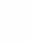 UNIT-IISystem Simulation: Continuous system simulation; analog versus digital simulation; basic operation & notation for analog simulation; linear systems & simultaneous equation representation; digital computer simulation; simulation of a real life time-dependent system via a programming language such as Fortran/Pascal.(12 Hrs)UNIT-IIIDiscrete system simulation-event, activity & process; representation of time; fixed stem vs. event-to-event model; analysis of a discrete system; generation of random number generation for microcomputers; testing of pseudo-random numbers; monte-carlo computation; simulation of a real life discrete system.(12 Hrs)UNIT-IVComputer language for simulation of continuous & discrete systems; characteristics of a simulation language; introductory discussion of CSMP, GPSS and SIMSCRIPT.(12 Hrs)CS-7204C	OPERATIONS RESEARCHL T P											Credits-43 1 0	ObjectivesUse the knowledge of operations research to solve problems like linear programming problem (LPP), transportation problem and assignment problem.Understand different application areas of operations research like maximum flow problem, shortest path problem, game theory and queuing theory.Succeed in stating whether a problem can be solved using operations research and solving problems using techniques of operations research.UNIT ILinear Programming: Basic concepts and notations. Mathematical formulation of linear programming problem(L.P.P.), Graphical solution, Fundamental theorem, Standard format, Simplex method, Two phase method, Big M method, Degeneracy, Primal and Dual, Solution of primal and Dual and vice versa, Complementary slackness condition.(13 Hrs)UNIT IITransportation and Assignment Problem: Basic concepts and notations. Balanced and unbalanced transportation problems. Initial BFS of TP using North West corner rule, Matrix Minima method and Vogel’s approximation method, Improving an initial BFS to optimum BFS, Transshipment problem, Definition of assignment problem, Hungarian method to solve assignment problem.(11 Hrs)UNIT IIINetwork Analysis and Models: Notations and definitions, Arrow diagram, CPM (Critical Path Method) and PERT (program evaluation and Review Technique), Crashing, Maximum Flow Problem (MFP) and Shortest Path Problem (SPP).Game Theory: Introduction, Maximum and Minimum criterion, Saddle point, Games without a saddle point, 2*2 games with and without saddle point (Mixed strategies), Two persons zero sum 2*n or n*2 games, Dominance rule, Graphical method solution.(13 Hrs)UNIT IVQueuing Theory: Notation and basic concepts, Analysis of M/M/1/FCFS and M/M/1/C/FCFS with poisson pattern of arrivals and exponentially distributed service time).(11 Hrs)CS-7204D	DISTRIBUTED OPERATING SYSTEMSL T P											Credits-43 1 0ObjectivesTo understand the hardware and software concepts of distributed operating systems, various design issues like transparency, flexibility etc., and communication and synchronization in distributed operating systems.To understand scheduling in distributed operating systems, fault tolerance, real-time distributed systems, and designing of distributed file systems.To understand the concept of design and implementation in the context of distributed operating systems.UNIT-IIntroduction to Distributed Systems: Advantages of distributed systems over centralized systems, hardware concepts, bus based and switched multi-processors, based and switched multi-computers, software concepts- network operating system, true distributed systems, design issues: transparency, flexibility, reliability, performance and scalability.(13 Hrs)UNIT-IICommunication in distributed systems: Layered protocols, asynchronous transfer mode, networks, client server models, remote procedure calls, introduction to group communication, Synchronization in distributed systems, Clock synchronization, mutual exclusion algorithms, election algorithms, atomic transactions, deadlocks in distributed systems.(13 Hrs)UNIT-IIIProcesses and processors in distributed systems: Threads, system models, processor allocation models, scheduling in distributed systems, fault tolerance, real time distributed systems.(11 Hrs)UNIT-IVDistributed file systems: Design, implementation, trends in distributed file systems, Distributed shared memory concepts, consistency models, page based shared variables and object based distributed shared memory.(11 Hrs)CS-7204E	SOFT COMPUTINGL T P											Credits-43 1 0ObjectivesUnderstand basics of fuzzy system, genetic algorithms & their relations.Learn artificial neural n/ws, models 7 their functions.Apply genetic algorithms & artificial neural N/ws as computation tools to solve a variety of problems in various areas of interest ranging from optimization problems to text analytics.Unit-IFuzzy Set Theory: Introduction to Fuzzy Sets, Operation on Fuzzy Arithmetic and Fuzzy Relations.Fuzzy Rules and Fuzzy Reasoning: Multi-valued logics, Fuzzy propositions, Fuzzy Quantifiers, Linguistic Hedges, Fuzzy Inference and Reasoning, Rules Composition and Defuzzification, Examples of use of Fuzzy logic in control of real world systems.(12 Hrs)Unit-IIGenetic Algorithms: Biological background of Genetic Algorithms; Simple Genetic Algorithm, Chromosome representations; crossover operations; Mutation operations, Operational Rates; concept of exploration and exploitation , Selection Schemes; Fitness function design; Population size; Replacement Schemes; Parameter tuning and control, Convergence of algorithm, Application of Genetic Algorithms.(12 Hrs)Unit-IIIArtificial Neural Networks: Introduction to Biological Neuron, Architecture, Learning: Supervised and Unsupervised, Back-propagation and Feed-forward Networks, Perceptron, Adaline, Back-propagation Multilayer Perceptrons, Back- propgation Learning Rule, Methods of Speeding, Radial Basis Function Networks, Support Vector Machine. Competitive Learning Networks, Kohonen self-organizing networks, The Hopfield Network.(12 Hrs)Unit-IVNeuro- Fuzzy Modeling: Neural Networks and Fuzzy Logic, Fuzzy Neuron, Fuzzy Perceptron, Fuzzy classification Networks using Backpropogation, Fuzzy Neural Inference System, Fuzzy Adaptive Resonance Theory, Fuzzy Associative Memory, Neural-Fuzzy Systems, Neuro Fuzzy Evolutionary Integration.(12 Hrs)SANT LONGOWAL INSTITIUTE OF ENGINEERING AND TECHNOLOGY LONGOWALDEPARTMENT OF COMPUTER SCIENCE AND ENGINEERINGSubject Code: IT-7251		Subject Title: Intelligent Information System LabClass: GIT				Semester: 6th			L T P					Credits:20  0  4ObjectivesGet familiar with different types of information systems and methodologies of developing information systems (eg MIS).Work in the fields of decision support systems, executive information systems, neural networks and expert systems.Perform performance measurement, multi-criteria decision making, knowledge management, data analysis and data mining. Evaluate information systems and the social and security issues involved.LIST OF PRACTICALSDiscuss various merits & demerits of MIS.Introduction to framework of MIS organization.Discuss the hardware & software used in MIS.To study structure & components of DSS.To study various levels of management.Differentiate between MIS, DSS, and EIS.To study various components of Expert System.To study various applications of neural networks.To study various types of Office Automation Systems.To study information system in Business along with its types. EC-P6201  INTRODUCTION TO DIGITAL SIGNAL ROCESSINGL T P	Credits:33 0 0Unit IIntroduction: Limitations of analog signal processing, Advantages of digital signal processing. Discrete time characteristics of Signals & Systems Some elementary discrete time sequences and systems; Concepts of stability, causality, linearity, time invariance and memory; Linear time invariant systems and their properties; Linear constant coefficient difference equations.(12 Hrs)Unit IIZ-Transform: The Z Transform Z-Transform, Region of convergence; Properties of the Z-transform; Convolution theorem; Parseval's relation; Unilatera; Z-transfform and its application to difference equations with non-zero initial conditions.(12 Hrs)Unit IIIDFT: Discrete Fourier Transform DFT and its properties; Linear, Periodic and Circular convolution; Fast Fourier Transform algorithm using decimation in time and decimation in frequency techniques; Linear filtering approaches to computation of DFT. Structure for Discrete Time Systems Signal flow graph representation, Transposed forms, Lattice structures.(12 Hrs)Unit IVFilter design: Design of Digital Filters Linear Phase FIR filters; Design methods for FIR filters; IIR filter design by impulse Invariance, Bilinear Transformation, Matched Z-Transformation, Frequency Transformation in the Analog and Digital Domain.(12 Hrs)EC-P6202  PRINCIPLES OF DIGITAL COMMUNICATIONSL T P	Credits:33 0 0Unit IReview to Random Variables and processes: Random variables: commutative distribution function, probability density function (pdf), average value and variance of random variables.Tchebycheff’s inequality, Gaussian pdf, Rayleigh pdf of sum of random variables, Correlation between two random variables. Random processes: Introduction classification, correlation, auto correlation, Power spectral density (PSD) of a sequence of random pulses, PSD of digital data.(12 Hrs)Unit IIFormatting and source coding: Introduction, concept of amount of information, entropy and information rate. Shannon’s theorem, channel capacity, capacity of a Gaussian channel, BW -S/N trade off, sampling, quantization, quantization error, quantization noise, companding, PCM, delta modulation, adaptive delta modulation.(12 Hrs)Unit IIILine coding schemes: Introduction, properties, general method for derivation of power spectral density of a broad class of digital signals, ON-OFF signaling, polar signaling, bipolar and split phase (or Manchester) signaling and comparison among them pulse shaping: Nyquist’s first, second and third criterions for zero ISI, introduction to equalizer and eye diagram, Derivation of error probability for signaling in AWGN.(12 Hrs)Unit IVModulation schemes: Introduction, generation, reception, spectrum and geometrical representation and error probability (in AWGN) of BPSK, binary differential phase shift keying (BDPSK), QPSK, MPSK, QAM, BFSK, and MSK.(12 Hrs)EC-P6203  ANALOG AND DIGITAL ELECTRONICSL T P	Credits:33 0 0Unit ISemiconductor Diodes: PN junction Diode - VI characteristics, qualitative analysis of its behavior, Rectifiers-half wave and full wave, clippers, clampers, clamping circuit theorem, Voltage multipliers, Special purpose diodes - Zener diode, Tunnel diode, Varactor diode.Bipolar Junction Transistor: Transistors-construction, operation, characteristics, parameters, Transistor as an amplifier at low frequency Amplifier types-CE, CB, CC.(12 Hrs)Unit IITransistor Biasing and Stabilization: DC operating point, DC Biasing circuits-fixed bias, emitter bias, voltage divider bias, voltage feedback, Bias stability, Stabilization against variation in Ico, VBE and β, Bias compensation.Field-Effect Transistor: The junction FET - construction, operation, characteristics, parameters, Biasing of JFET, Small signal analysis of JFET as an amplifier.(12 Hrs)Unit IIINumber Systems And Boolean Algebra: Review of Number systems, Radix conversion, Complements 9’s &10’s, Subtraction using 1’s & 2’s complements, Binary codes, Error detecting and Correcting codes, Theorems of Boolean algebra, Canonical forms, Logic gates.(12 Hrs)Unit IVCombinational Logic: Representation of logic functions, Simplification using Karnaugh map, Tabulation method, Implementation of combinational logic using standard logic gates, Multiplexers and Demultiplexers, Encoders and Decoders, Code Converters, Adders, Sub tractors, Parity Checker and Magnitude Comparator.Sequential Logic Concepts And Components: Flip flops: SR, JK, D and T flip flops - Level triggering and edge triggering, Excitation tables - Counters - Asynchronous and synchronous type, Shift registers.EC-P6204  MICROPROCESSORS PRINCIPLESL T P	Credits:33 0 0Unit IIntroduction: Microprocessors, its evolution, function and impact on modern society, Microcomputer systems, Microprocessor architecture and its operations, Memory, Inputs and output devices.Architecture of a microprocessor (with reference to 8085 microprocessor): Concept of Bus, Bus organization of 8085, Functional block diagram of 8085, and function of each block, Pin details of 8085 and related signals, Demultiplexing of address/data bus (Ado-AD7), Generation of read write control signals.(12 Hrs)Unit IIMemories and I/O Interfacing: Memory organization, memory map, portioning of total memory space, address decoding, and concept of I/O mapped I/O and memory mapped I/O. Interfacing of memory and I/O devices.(12 Hrs)Unit IIIProgramming using 8085 microprocessors: The 8085 programming model, instruction classification, instruction format, how to write assemble and execute a simple program introduction to 8085 instruction data transfer (copy) operations, Arithmetic operations, Logic operations Branch operations Writing assembly language programs, programming techniques with additional instruction programming techniques: looping counting and indexing additional data transfer and 16 bit arithmetic instruction arithmetic and logical operations related to memory, Stack and Sub Routines, Stack, Subroutine, Conditional call and return instructions.(12 Hrs)Unit IVProgramming: Counters and time delays, Illustrative program hexa decimal counter, Illustrative program: zero to nine (Modulo 10) counter, Illustrative program: Generating pulse waveform.Comparative study of 8 bit microprocessors i.e. 8085, Z80, 6800.(12 Hrs)UNIT-IIntroduction to various separation processes: Gas -Liquid, Gas–Solid, Liquid-Liquid, Liquid-Solid separation; Concept of phase equilibrium, Stage equilibrium, Stage efficiency, Equilibrium concentration; Single stage contact equilibrium, counter-current multiple contact stages, Concept of equilibrium line and operating line, Determination of optimum number of contact stages by analytical and graphical method; Rate of extraction, Rate of gas absorption, Individual and over all mass transfer coefficient; Calculation of tower height for gas absorption for both dilute and concentrated solution. Construction and working mechanism of different extraction equipments like single stage extraction, Multiple stage static bed system, Bollmann extractor, Hildebrandt extractor, Rotocell extractor.(12 Hrs)UNIT-IISolid Separation Process: Introduction, Concept of size, Shape, Cut-size, Sieving, Magnetic separation, Eddy-current separation, Wet separation, Ballistic separation, Color separation.(03 Hrs)Wet separation process: Liquid-solid and liquid- liquid separation by hydroclones, Surface velocity classifier, Elutriators, Impingement separator, Electrostatic precipitation.(04Hrs) Distillation: Introduction, boiling point diagram, differential or simple distillation, Flash or equilibrium distillation, Continuous rectification with and without reflux, Reflux ratio, Optimum reflux ratio, Batch distillation, Application of distillation in food processing.(05 Hrs)UNIT-IIIMembrane Separation Technology: Introduction to microfiltration, Ultrafiltration, Reverse osmosis, Electro dialyses, dialyses, physical characteristics of membrane separation, Factors affecting reverse osmosis process, Concentration polarization, Design of reverse osmosis and ultra filtration systems, Operation layout of the modules, Electrodialysis, pervaporisation, Fabrication of membranes, Application of membrane technology in food industry.(12 Hrs)UNIT-IVPowder Technology: Classification off powder, Separation of powder, Sieving, Air classification, Factors affecting air classification, Cyclone application, Air separation, Particle size distribution. (06 Hrs)Super Critical Fluid Extraction: Introduction, Properties of SCF, Food application,INTRODUCTION:Sensors, biological materials in sensors, difficulties in ordinary chemical sensors, problems associated with sensors and different transducers used in instrumentation.BIOSENSORS:Basic principle of operation types of biosensors accuracy and precision, industrial application and future trends.BIOINSTRUMENTS:Principles, functions and application of bioinstruments i.e. Gene gun, ELISA probe, Biochips, molecular switches, PCR Bioprocess control Control algorithm, types working principles and their applicationsAuthor	References BooksTitleMittal, G.S	Computerized control system in Food Engg.Gabriele Wagner	Food Biosensor analysisand J.G. GuilbaultMukhopadhyay, S.N.      Process Biotechnology FundamentalsIE-P6201- Fundamentals of Measurement and InstrumentationNecessity & scope of instrumentation, important process variables & their Units, applications of measurement system, elements of generalized measurement system, input-output configuration, methods for correction for interfering & modifying inputs2. Errors	6 hrsError Sources, types of errors, statistical treatment of data, analysis, Probability of errors, rejection of data based upon confidence level, method of least squares, graphical presentation of dataUnit-II3. Static Characteristics	12 hrsVarious static characteristics, static calibration, calibration curve, static correction, scale range, scale span, reproducibility, drift, repeatability, hysteresis; accuracy & precision, significant figures, static sensitivity, threshold, dead time, dead zone, input & output impedances, loading effects due to shunt series connected instruments, generalized impedance & stiffness concepts, impedance matching & maximum power transferUnit-III4. Dynamic Characteristics	12 hrsDynamic response, measuring lag, fidelity, dynamic error, transfer function , order of the system, types of test inputs, step response of 1st & 2nd order systems & study of characteristic indicesUnit-IV5. Display & Recording Methods	6 hrsIndicating methods, analogue & digital comparison, LED, LCD as display units, 7 segment, 14 segment & dot matrix display, Nixie tube display, difference between integrating & recording methods, recording requirements, various methods of strip chart recording, potentiometer & null balance type of recorders6. Cathode Ray Oscilloscope	6 hrsCRT, its main parts, electrostatic focusing & deflection, deflection sensitivity, post deflection acceleration, types of screens for CRT, aquadag color, CRTs, various time base & amplifiers oscilloscope circuits, method of synchronization, various controls on CRO.IE – P6202 Sensors & Signal ProcessingL T P	Credits: 33 0 0Unit I1. Introduction	12hrsGeneral Concept of Measurement: Basic block diagram stages of generalized measurement system state characteristics; accuracy, precision, resolution, reproducability, sensitivity, zero drift, linearity, Dynamic characteristics, zero order instrument first order instrument, time delay.Unit II2. Sensors	12 hrsSensors and Principles: Resistive sensors, Potentiometer and strain gauges,Inductive sensors: Self inductance type, mutual inductance type, LVDT, Capacitive sensors, piezoelectric sensors thermocouples, thermistors, radiation pyrometry, Fibre optic sensors, temperature sensor, photo electric sensors, pressure and flow sensors.Unit III3. Signal Conditioning	12 hrsSignal conditioning: Amplification, Filtering, Level conversion, Linearisation,Buffering, sample and hold circuit, quantization, multiplexer/ demultiplexer, analog to digital converters, digital to analog converters.Unit IV4. Data Acquisition	06 hrsData acquisition and conversion: General configuration, single channel and multichannel data acquisition system, Digital Filtering, data logging data conversion, introduction to digital transmission systems, PC based data acquisition system.5. Interfacing	06 hrsInterface systems and standards: Block diagram of a typical interface IEE 488 standard bus British Standard interface (BS 4421) CAMAC Interface MEDIA interface RS232C standard.Introduction to Transmission and Distribution systems, Comparison between DC and AC systems for Transmission and Distribution, comparison of cost of conductors, choice of working voltage for transmission & distribution, economic size of conductors - Kelvin's law, Radial & mesh distribution networks, Voltage regulation2.  General	06 HrsConductor materials; solid, stranded, ACSR, hollow and bundle conductors. Different types of supporting structures for overhead lines. Elementary ideas about transmission line construction and erection. Stringing of conductors, spacing, sag and clearance from ground, overhead line insulators, concept of string efficiencyUnit-II3.  Transmission Line Parameters	05 HrsIntroduction to line parameters, Resistance of transmission line, inductance of single phase two wire line, concept of G.M.D., Inductance of three phase line, Use of bundled conductor, transposition of power lines, capacitance of 1-phase and 3-phase lines. effect of earth on capacitance of conductors4.  Performance Of Transmission Lines	07 HrsRepresentation of short transmission line, medium length line (nominal T & II circuits). long length line by hyperbolic equations and equivalent T & II circuits. Power flow through transmission lines, ABCD constants, Voltage regulationUnit-III5.  Circle Diagram And Line Compensation	12 HrsReceiving end circle diagram for long transmission lines based on ABCD constants, equivalent T circuits , power loss, surge impedance loading, reactive power requirement of system series and shunt compensation, Synchronous phase modifiers , rating of phase modifiersUnit-IV6.  Underground Cables	12 HrsClassification of cables based upon voltage and dielectric material, insulation resistance and capacitance of single core cable, dielectric stress, Capacitance of 3 core cables, methods of laying, heating effect, Maximum current carrying capacity, cause of failure, comparison with overhead transmission linesIE-P6204- Bio-Sensors & MEMSL T P	Credits: 33 0 0Unit-I1. Overview	12 hrsOverview of biosensors and their electrochemistry: Molecular reorganization: enzymes, Antibodies and DNA, Modification of bio recognition molecules for Selectivity and sensitivity Fundamentals of surfaces and interfacesUnit-II2. Bioinstrumentation	12 hrsBioinstrumentation and bioelectronics devices: Principles of potentiometry and potentiometric biosensors, principles of amperometry and amperometric biosensors, Optical Biosensors based on Fiber optics, FETs and Bio-MEMS, Introduction to Chemometrics, biosensor arrays; electronic nose and electronic tongueUnit-III3. MEMS Technology	12 hrsMEMS Technology: Introduction Nanotechnology and MEMS, MEMS design, and fabrication technology, Lithography, Etching, MEMS material, bulk micromachining, Surface micromachining, Microactuator, electrostatic actuation , Micro-fluidicsUnit - IIntroduction: Industrial Engineering. Definition and Evolution, Understanding Industrial System Focus: Production/Service System. Performance measures of a Production System -Production, Productivity, Efficiency, Effectiveness, Quality, Flexibility, Agility etc. Classical Industrial Engineering: Classical Industrial Engineering -Work Study: Method Study and Time Study, Human Factors, Ergonomics, Motivation Recent and Emerging Applications of IE –Role of IT in Systems– MIS, FMS etc.(12 Hrs)Unit - IIValue Engineering: Concept of value analysis, Aim and objectives, Phases in value analysis, Test for value analysis advantages.Product Design & Development: Product Development life cycle, Product standardization, simplification, specialization, Diversification, Break-even analysis, BEP. Production and Process Planning: Objectives of PPC, Component of PPC, Phases of PPC, Process planning, steps in process planning for flow shop scheduling, types of scheduling systems, master scheduling, order scheduling.(12 Hrs)Unit - IIISales Forecasting Techniques: Types of forecasting, importance of demand planning, methods of sales forecasting, Qualitative and Quantitative methods of demand planning. Inventory Control & Management : Introduction, Inventory, Deterministic model of EOQ, EOQ, Selective Inventory Control, Japanese Influences: Just in Time (JIT), Kanban etc.; Increasing Integration in Industrial Enterprises: From MRP to ERP to Supply Chain Management.(12 Hrs)Unit – IVRecent Development in Manufacturing Systems: Performance improvement by IT skills - Decision Support System (DSS), Intelligent Systems. Engineering Managers, System and Process (ERP) Specialists, Change Managers, study the concept of SCM, TQM, TPM, CRM, and QFD etc.(12 Hrs)Unit – IIntroduction and Planning Phase of PPC: Components of PPC, Planning, routing, loading, scheduling and despatching, objectives and principles of PPC, Phases of PPC, factors affecting PPC, organization set up of PPC, types of production, Job Production, Batch production and Continuous production, Introduction to value analysis.(12 Hrs)Unit - IIPlanning Phase of PPC: Definition and concept of forecasting, objectives and types of forecasting, Routing, function of routing, routing procedure, documents of routing, factors affecting routing procedure, its advantages and limitations.(12 Hrs)Unit - IIIProcess Planning: Sequencing: Johnson’ rule for sequencing, types of sequencing, Scheduling, objectives of scheduling, functions, types of scheduling: Master scheduling, order scheduling, Index method of scheduling, Gnatt chart.(12 Hrs)Unit - IVAction Phase of PPC and Control Phase of PPC: Despatching, duties of despatcher, despatch procedure, centralized and decentralized dispatching, Inventory control, objectives of inventory control, Economic Order Quantity, Progress reporting, Corrective action, Expediting and Replanning.(12 Hrs)Unit - IPLANT LAYOUT: Definition, Principle of plant layout, objectives, Classification of layout-static & mixed layout,Advantages & limitations of layout: Analytical tools/procedures of layout ie operation process charts, flow process charts, flow diagrams, templates, scale model.(12 Hrs)Unit - IIFacility Location: Introduction, importance of plant location, factors affecting plant layout & location ,break even analysis, single & multi facility location problem, model for multifacility location problem, Minimax location problem(12 Hrs)Unit – IIILayout design: Production line techniques, prerequisites factors influencing layout design, storage space requirement, flow pattern, layout design procedure, SLP, ALDEP,CORELAP, CRAFT, Line balancing, assembly operations, numerical problems.(12 Hrs)Unit – IVMaterial handling: Introduction, functions of material handling, engineering & economic considerations, principle of material handling, selection of material handling devices, classification of material handling equipments, material handling in process layout, & line layout.(12 Hrs)Unit - IIntroduction: Weld quality, Introduction to NDT, industrial importance of NDT, comparison between destructive and non-destructive testing.Quality Concept and NDT: NDT as a quality tool, benefits from NDT, visual examination, liquid penetration and magnetic particle tests(12 Hrs)Unit - IIUltrasonic Examination: Principles of wave propagation, ultrasonic fields and their characteristics, generation of US waves, piezoelectric and magnetostrictive effects, calibration and control of ultrasonic testing equipment, ultrasonic testing of materials, pulse echoes, through-transmission and resonance methods of testing. Radiography: X-ray and Gamma ray sources, equipments and accessories, radiography techniques, image quality indicators and screens, X-ray films, film processing and interpretation, radiation safety, fluoroscopy, Xero-radiography.(12 Hrs)Unit – IIIRecent Methods used in the NDT: Principles of acoustics emission, instrumentation and application, optical and acoustical holography, neutron radiography, thermography, and real time imaging.(12 Hrs)Unit - IVFailure Analysis: Material failure and failure due to the environmental effects, common causes of failure in metals and alloys, failure due to the improper heat treatment (e.g. overheating, burning, improper quenching, decarburizing etc.), embrittlement of metals, residual stresses in metals and their effects, defects in production/manufacturing e.g. segregation, blow holes etc., fundamentals of crack propagation.Overview of graphics systemsDisplay devices, physical input and output devices: storage tube graphic displays, Raster Refresh, Plasma Panel Displays, Liquid CrystalsOutput PrimitivesPoint plotting, Line Drawing algorithms – DDA algorithms, Bresenham’s Line algorithm, Areafilling – Scan Line algorithm, flood-fill algorithm, Circle-Generating algorithms. (11 Hrs)UNIT IITwo-dimensional TransformationsBasic transformations-translation, scaling, rotation, Matrix representation and homogenous coordinates, composite transformations-scaling relative to a fixed pivot, rotation about a pivot point, general transformation equations, other transformation-reflection, shear.Windowing and Clipping TechniquesWindowing concepts, Clipping algorithms- Line clipping – Cohen-Sutherland algorithm, Area clipping, Text clipping, Blanking, Windows-to-View porttransformation.(13Hrs)UNIT IIIThree Dimensional Graphics and TransformationsCoordinate systems and Display techniques, Representations-Polygon surfaces, Curved surfaces-Bezier and B-spline curves, Transformation – translation, scaling rotation, rotation about an arbitrary axis, other transformations-reflections, shear and 3-D viewing projections. (11 Hrs)UNIT IV Hidden-Surface and Hidden-Line RemovalBack-face removal, Depth-buffer method, Scan-line method, Depth-Sorting method i.e. Painter’s algorithm, Hidden-Line elimination.Shading (Overview)Modeling Light intestines diffuse reflections; diffuse reflectors, Specular reflectors, refracted light & reture surface patterns.Half toning, Surface Shading methods (overview)Constant Intensity method, Gouraud Shading, Phong – Shading(13 Hrs)CS-P6202 COMPUTER NETWORKSUNIT-IBasic & Computer Networks								12 HrsNeed & Evolution of Computer Networks, Description of LAN, MAN, WAN and wireless Networks, OSI and TCP/IP models with description of Data Encapsulation & peer to peer communication, Comparison of OSI and TCP/IP. Basic terminology of computer networks - bandwidth, physical and logical topologies, Media – 10 base Z, 10base S, 10base T, 100baseTX, 100base FX, 1000baseLX and wireless. LAN & WAN devices – Router, bridge, Ethernet switch HUB, Modem CSU/DSU etc.UNIT-IIPhysical Layer										12 HrsRepresentation, one bit on physical modem i.e. in wired network, optical Network and wireless N/W, Encoding / Modulation – Manchester Encoding, AM, FM and PM. Dispersion, Jitter, Latency and collision. Different types of Media – Shielded twisted pair, Unshielded twisted pair, Coaxial cable, Optical Fiber cable and wireless.UNIT-IIIData Link Layer										12 HrsLLC and MAC sub layer, MAC addressing Layer 2 devices, Framing Error control and flow control. Error detection & correction CRC code block parity & checksum. Elementary data link protocol sliding window protocol, Channel allocation problem – static and dynamic. Multiple Access protocol – ALOHA, CSMA/CD Token bus Token ring, FDDI.UNIT-IVNetwork Layer										12 HrsSegmentation and autonomous system path determination, Network layer addressing, Network-layer data gram, IP addressed classes. Subnetting – Sub  network, Subnet mark. Routing algorithm – optimality Principle, Shortest path routing, Hierarchical routing, Broadcast routing, Multicast routing, Routing for mobile host – Concatenated Visual circuits, tunneling Fragmentation and DHCP. Routing Protocol – RIP, IGRP, OSPF and EIGRP. Network layer in ATM Networks.Transport LayerLayer 4 Protocol TCP & UDP. Three -way hand shakes open connection. ATM AAL Layer protocol, Session Layer design issue, Presentation layer design issue, and Application layer design issue. Application layer Protocol, TELNET, FTP, HTTP, SNMP.Recommended BooksCS-P6203 Simulation & Modellingcontinous systems; characteristics of systems; different views of systems; odeling of systems; physical and smbolic models; examples of models from various disciplines. Computer systems; electrical systems, economic system & inventory system.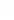 Continous system simulation; analog versus digital simulation; basic operation & notation for analog simulation; linear systems & simulatianeous equation representation; digital computer simulation; simulation of a real life time-dependent system via a programming lanuage such as Fortran/Pascal.UNIT-IIIDiscrete system simulation-event, activity & process; representation of time; fixed stem vs. event-to-event model; analysis of a discrete system; generation of random number generation for microcomputers; testing of pseudo-random numbers; monte-carlo computation; simulation of a real lifediscrete system.	12UNIT-IVComputer language for simulation of continous & discrete systems; characteristics of a simulation language; introductory discussion of CSMP,CS-P6204  SOFTWARE ENGINEERINGcharacteristics, components, applications of S/W. A layered technology, S/W process Linear Sequential, Prototyping, RAD, Incremental, Spiral, Component assembly & S/W process & Project metrics.UNIT-IIresources, estimation, decomposition techniques, empirical estimation models. Project scheduling, refinement of major tasks, scheduling project plan, Software reliability, S/W equality assurance plan, software quality standards (ISO/CMM). The system engineering hierarchy information engineering, information strategy planning, requirement analysis, analysis principles, Data modeling information flow structured analysisSoftware testing Fundamentals, Test Case design, White box testing, Basis path testing, Control structure testing, Black box testing. Activity network for conversion. Combating resistance to change.review plan. S/W maintenance and enhancement procedure. System security, Threats & control measures, disaster/recovery planning, ethics in system development, ethics codes & standard of behaviorAP-P6201 LASER AND ITS APPLICATIONSL T P	Credits:33 0 0UNIT- ILASERIntroduction, Einstein coefficient and light Applications, Laser rate equations, Optical resonators, The laser output, Q-switching, mode locking properties, Ruby, helium-neon, Solid state, carbon di-oxide, Dye and semiconductor lasers, freeelectron Lasers and cyclotron resonance masters.	(10 hrs)UNIT- IIHOLOGRAPHYIntroduction, Recording and reconstruction of Holograms, Type of Holograms, Holographic recording materials, holographic storage of information and Data processing, Holographic Interferometry and its application. (10hrs)UNIT-IIIOPTICAL FIBER COMMUNICATIONIntroduction, Optical fibre Numerical Aperture, coherent bundle, fibre-optic communication system, Losses in optical fibres (Attenuation & Dispersion) Pulse dispersion in step index fibres, Graded index fibres, some general consideration: First and Second generation fibre optic communication system, Single mode fibres and the third Generation Optical communication system operation at 1.5 um wavelength, Fourth Generation optical fibres, applications fibre optic system,Advantage of fibre optic system.	(12hrs)UNIT- IVAPPLICATIONS OF LASERS & OPTICAL FIBRESIntroduction, Material processing, Welding, Cutting, Drilling, Hardening, Micro machining and other application, Metrology, Non-destructive testing, Pollution Detection, Laser tracking LIDAR, Precision length measurement, Velocity measurement, Recent advances, optical interconnections for integrated circuits,AP-P6202 SEMICONDUCTOR PHYSICS AND DEVICESTHE SEMICONDUCTORIntroduction, Charge carrier in Semiconductor; Equilibrium distribution of electrons and holes, the n0 and p0 equations, intrinsic carrier concentration, intrinsic Fermi level; Dopant Atoms and energy Levels; qualitative description, ionization energy, Group III – IV semiconductors; The Extrinsic Semiconductor, Statistics of Donor and acceptors, Charge Neutrality, Position of Fermi Energy Level4 HrsCARRIER TRANSPORT PHENOMENACarrier Drift; Drift current density, mobility effects, conductivity, velocity saturation; Carrier Diffusion; Diffusion current density, total current density; Graded Impurity Distribution; Induced electric field, Einstein relation; Hall Effect 							6 HrsUNIT - IIPN JUNCTION DIODE AND BIPOLAR TRANSISTORIntroduction of PN junction, PN Junction current, Generation – Recombination currents, Junction breakdown, Charge storage and diode Transients, Tunnel Diode,Bipolar transistor action; Basic principle of operation, The modes of operation, amplification with Bipolar Transistors.4 Hrs FUNDAMENTALS OF THE METAL-OXIDE- SEMICONDUCTOR FIELD EFFECT TRANSISTORTwo Terminal MOS structure; Energy band diagrams, depletion layer thickness, work function differences, Flat band voltage, threshold voltage, charge distribution; Capacitance – voltage characteristics, Basic Operation of MOSFET, CMOS technology, radiation and Hot electron effects												 6 HrsUNIT - III JUNCTION FIELD – EFFECT TRANSISTORJFET concepts; Basic PN JFET and MESFET operations, Device Characteristics; Internal pinchoff voltage and Drain to source saturation voltage, Transconductance, MESFET, Nonideal effects, High electron mobility transistor6 HrsSEMICONDUCTOR POWER DEVICESPower Bipolar Transistors; vertical power transistor structure, Power transistor characteristics, Darlington pair configuration, Power MOSFETs; Power transistor structure, power MOSFET characteristics, Parasitic BJT; Heat Sinks and Junction Temperature, Thyristors and varistors 6 HrsUNIT - IVOPTICAL DEVICESOptical Absorption; Photon absorption coefficient, electron hole pair generation rate Solar Cells; PN junction solar cell, hetero-junction solar cell, amorphous solar cell Photo-detectors; Photoconductor, photodiode, PIN photodiode, Avalanche photodiode, phototransistor; Photoluminescence and Electroluminescence: Basic transitions, luminescent efficiency, materials; Light Emitting Diodes: Generation of light, internal and external quantum efficiencies; LED devices; Laser Diodes; Stimulation emission and population inversion, optical cavity, threshold current, Device structure and characteristics10 HrsRecommended BookIntroduction to Plasma:Excitation and ionization in a gas (different methods), Definition of plasma, Basic parameters of plasma, Bulk properties, Quasi-neutrality, Electrostatic Boltzman’s equation, Plasma sheaths, The plasma frequency, Saha equation, Debye shielding and skin depth, Diffusive transport in plasma, Electron collision frequency, Cold and hot plasma, Magnetized plasmas, Plasma confinement, Radiation plasma, Arc Plasma, Fully ionized plasma(12hrs)UNIT-IICharged particle motion:Particle description of plasma, Motion of charged particles in electrostatic field, Motion of charged particles in uniform magnetic field, Motion of charged particles in electric and magnetic fields, Motion of charged particles in inhomogeneous magnetic field, Motion in a torrodial magnetic field, Magnetic mirror confinement, Motion of an electron in a time varying electric field, Motion in a crossed radio frequency and magnetic field, Theory of simple oscillations, Electron oscillations in a plasma, Electronic oscillation along with motion of ions, Derivation of plasma oscillations using Maxwell’s equations, Ion oscillations and waves, Landau damping, Propagation of e.m. waves in plasma containing a magnetic field, Instabilities in plasma(12hrs)UNIT-IIIPlasma Diagnostic Techniques:Single probe method, Double probe method, Use of probe technique for measurement of plasma parameters, Microwave method, Spectroscopic method, Laser as a tool for plasma diagnostics, X-ray diagnostics, Acoustic method(10hrs)UNIT-IVPlasma applications:Source of power (MHD generator and Controlled thermonuclear fusion), Generation of microwaves utilizinghigh density plasma, plasma propulsion, materials processing with plasma arcs, plasma processing and fabrication (ion implantation in solids, plasma deposition and etching, paint spraying), Plasma diode and plasma lighting devices/torches, insulating dielectrics and breakdown, Plasma chemistry and Pollution control (thermal,non-thermal, electrostatic precipitation, corona)(12hrs)Recommended Books:F.F. Chen: Introduction to Plasma Physics and Controlled Fusion, Vol.1, Plasma Physics. 2nd Edition, Plenum Press 1984. J. R. Roth : Industrial Plasma Engineering, Vol.1, Principles. IOP Publishing, Ltd 1995. S.N.Sen: Plasma Physics, Plasma state of matter, Pragati Prakashan, Meerut, second edition, 1996.4. Brian Chapman, Glow Discharge Processes, John Wiley & Sons, 1980.AM-P6201  ADVANCED MATHEMATICSL T P 3 0 0Review of analytic function and (proof using Green’s Theorem) Cauchy’s inequality, Poisson’s Laurent’s series,Credits:3UNIT-Iits properties, Line integral, Cauchy’s theorem Cauchy’s integral formula. Morera’s theorem, integral formulae. Power series. Taylor’s and(10 Hrs)UNIT-IISingularities. Zeros. Residues. Cauchy’s residue theorem. Integration around unit circle. Integration over semi-circular contours (with and without real poles). Integration over rectangular contours. Engineering applications: analysing AC circuits and using Harmonic functions.(12 Hrs)UNIT-IIIIntegral transforms. Fourier integral theorem. Fourier sine and cosine integrals. Fourier sine and cosine integrals. Fourier transforms. Properties of Fourier transforms. Convolution theorem for Fourier transforms. Applications of Fourier transforms to heat conduction, vibrations of a string, transmission lines etc.12 Hrs)UNIT-IVZ transforms and its properties. Z transform of polynomial functions, trigonometric functions and hyperbolic functions. Convolution theorem. Inverse Z-transform. Formation of difference equations and solution of first and second order difference equations with constant coefficients using Z-transform.(12 HrsRECOMMENDED BOOKSText BookR.K. Jain & S.R.K. lyengar, Advanced Engg. Mathematics, Narosa Glyn James, Advanced Modern Engg. Mathematics,PearsonReference BooksH.S. Kasana, Complex Variables (Theory & Applications), PHIR.V. Churchill& I.W. Brown, Complex Variables and applications, McGraw Michael D Greenberg, Advanced Engg. Mathematics, PearsonAM-P6202 STATISTICAL AND OPTIMIZATION TECHNIQUESL T P	Credits:33 0 0UNIT-IAxiomatic definition of probability. Baye’s theorem, Random variables. Probability mass function and probability density function. Mathematical Expectation. Probability distributions-Binomial, Poisson and Normal distributions and their applications.(12 Hrs)UNIT-IISampling distributions. Small and large sample tests (Z test, t test and F test). Chi-square test for independence and goodness of fit.(11 Hrs.)UNIT-IIIIntroduction to Optimization Techniques. Basic concept and notations. Formulation of Linear Programming Problem (LPP). Graphical Solution. Standard Form of an LPP. Simplex method. Big M method. Two phase method. Duality Theory.(14 Hrs.)UNIT-IVBasic concept & notations. Balanced & unbalanced TP. Initial BFS of TP by using North-West corner rule, Matrix minima method & Vogel’s Approximation Method. Improving an initial BFS to optimal solution. Introduction to Assignment Problem. Hungarian method to solve Assignment Problem.(10 Hrs.)RECOMMENDED BOOKSText BookS.P. Gupta, Statistical Method, Sultan Chand & co.H.A. Taha, Operations ResearchReference BooksHira & Gupta , Operations Research, S. Chand & co.S.C. Gupta, Fundamentals of Mathematical Statistics, S. Chand & Co. Snedecor & Cocharan, Statistical MethodsAM-P6203  FOURIER AND WAVELET METHODSL T P	Credits:33 0 0UNIT-IL2 (R) and approximate identities. Fourier transform, Basic properties. Fourier inversion.(10)UNIT-IIContinuous wavelets. Examples of wavelets . Continuous wavelet transform (CWT) as a correlation. Constant Q- factor filtering interpretation and time frequency resolution. CWT as an operator. Inverse CWT. Discrete wavelet transform.(12)UNIT-IIIMultiresolution analysis(MRA). Construction of a general orthonormal MRA. Wavelet basis for MRA. Decomposition filters and reconstructing the signal. Continuous MRA interpretation for the discrete wavelet transform and discrete MRA.(12)UNIT-IVCondition number of a matrix. Wavelet-Galerkin methods for differential equations. Fourier and wavelet solutions of sideways heat equations.(12)RECOMMENDED BOOKSText BookM.W. Frazier, An Introduction to Wavelets Through Linear Algebra, Springer. K.P. Soman and KI Ramachandran, Insight into Wavelets from Theory to Practice, PHI.Reference BooksR.M. Rao and A.S. Bopardikar, Wavelet Transforms: Introduction to Theory and Applications, Pearson EducationBrani Vidakovic , Statistical Modeling by Wavelets, John Wiley & Sons. A.I. Zayed, Function and Generalized Function Transforms, CRS Press.UNIT-IBackground about model and modeling methodology. Some basic facts about differential equations & Industry based simple differential-equation models. Industrial problems modelled with differential equations including, desalination, casting of sheet steel, and solar heating; problems include drug adoption and delivery.UNIT-IIBasic structure of queuing models, examples of queuing systems drawn from real life situations, role of exponential distribution.UNIT-IIIFuzzy Sets – Basic definitions. a-level sets. Convex fuzzy sets, Basic operations on fuzzy sets. Types of fuzzy sets. Cartesian products. Algebraic products. Bounded sum and difference. t – conorms. The Extension Principle – The Zadeh’s extension principle. Image and inverse image of fuzzy sets. Fuzzy numbers. Elements of fuzzy arithmetic.UNIT-IVIntroduction, modeling random variables, Generating random numbers, Simulations, using simulation models, data collection, empirical models, estimating parameters, Error and accuracyRECOMMENDED BOOKSText BookJ.N.Kapoor, Mathematical ModelingH.A. Taha, Introduction to Operation Research, PHI.Reference BooksH.J. Zimmermann, Fuzzy Set Theory and Its Applications, Allied Publishers Ltd.,New Delhi,G.J. Klir and B. Yuan, Fuzzy Sets and Fuzzy Logic, Prentice-Hall of India, New Delhi.Palgrave, Mathematical Modeling, Second Edition.Unit-IScope and Significance: Objective od EIA, comparative study of different assessment methodology, Adhoc procedures, overlay techniques, checklist, matrices and networks, Essential elements of abn environmental impact analysis, Details content of EIA/Environmental Impact Assessment.(13 Hrs)Unit-IIImpact Assessment for Air Environment: Evaluation of the possible impacts of a proposed action on the air environment at meso scale and micro scale level, Methodological, adopted and step evolved.(09 Hrs)Unit-IIIImpact Assessment for Biological and Socio-cultural Environment: Possible impact of a proposed action on specific diversity and functional balance of the ecosystem, Possible impact on the existing socio-cultural and economic patterns of the surrounding population, Assessment of noise pollution.(07 Hrs)Unit-IVEnvironmental Regulations and Standards: Study of different Govt. regulations, Acts and specified emission standards, Constitution and working of Pollution Control Boards, International Treaties and Protocols.Unit-IIntroduction: Introduction to Energy Science & Technology, Law of conservation of energy, Energy calculations, energy demand, various resources of non-conventional energy.Solar Energy: Historical review and future prospects, fundamentals and applications, Solar thermal energy conversion systems: Solar Collectors, Solar thermal power plants, solar photovoltaic systems: Prospects of solar PV systems, principles of a photo voltaic cell, V-I characteristics of a solar cell, efficiency of a solar cell.(13 Hrs)Unit-IIGeo-Thermal Energy: History resources and applications, Hydrothermal (convertive) resources, geo-thermal electric power plants, vapor dominated (stream) geothermal electrical power plant, liquid dominated (hot- water) geo-thermal electrical power plant, Liquid dominated lashed steam geothermal electric power plant, Binary cycle liquid dominated geothermal power plants, Comparison of various liquid dominated geo-thermal systems.(09 Hrs)Unit-IIILiquid Energy: Introduction, History and applications, Pipes of wind turbine generator units, Horizontal axis propeller type wind turbine generator units, Three blends, Horizontal axis wind turbine (WAWT), vertical axis wind turbines, introduction to wind energy forms and energy conversion systems.(07 Hrs)Unit-IVBio-mass Energy: Introduction, various resources and applications, processes, combustion, thermo-chemical, bio-chemical, hybrid bio-gas plants, Introduction and brief idea about ocean energy, tidal energy and nuclear energy systems etc.(07 Hrs)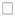 Semester ISemester ISemester ISemester ISemester ISemester ISemester ISemester ISemester IS NoSub CodeSub CodeSubject TitleL*T*P*Total HoursCredits1AM5101Engineering Mathematics-I31-442AP5101Engineering Physics31-443CS5101Object Oriented Programming3--334EE5101Basic Electrical & Electronics Engineering31-445IT5101Fundamentals of IT & Applications31-446IT5102Digital Electronic & Logic Design31-447AP5151Engineering Physics Lab--2218CS5151Object Oriented Programming lab--2219EE5151Basic Electrical & Electronics Engineering Lab--22110IT5151Fundamentals of IT & Applications lab--331Total1859322711GP5151General Proficiency---1RECOMMENDED BOOKS:TitleAuthorPublisherText BooksAdvanced Engg. MathematicsR. K. Jain, S.R.K. IyengarNarosaAn Introduction to Linear Algebra (for section I)V. KrishnamurthyCalculus (for sections II, III, IV)Thomas & FinneyPearson Education Reference BooksElementary Course in Differential EquationsDenial A MurrayLongmanAdvanced Engg. MathematicsErwin KreyszigWiley Eastern Limited, New DelhiAdvanced Calculus – Theory and ProblemsM.R.SpiegalSchaum Publications, New York RECOMMENDED BOOKS:TitleAuthorPublisherText BooksConcepts of Modern PhysicsArthur BeiserMcGraw HillIntroduction to Solid Satate PhysicsC. Kittel(John-Wiley&Sons) EngineerReference BooksModern PhysicsSerway, Moses and MoyerThomsonRECOMMENDED BOOKS:TitleAuthorPublisherText BooksLet us C++Yashwant KanetkarTurbo C++Robert LaforeReference BooksThinking in C++P B MahapatraComplete Reference C++TMHRECOMMENDED BOOKS:TitleAuthorPublisherText BooksBasic Electrical EngineeringD P Kothari & I J NagrathTMHPrinciples of Electrical & ElectronicsJ.S. Dhillon, Jarnail Singh Dhillon & Diljinder SinghKalyaniReference BooksElectrical MachinesI. J. Nagrath & GopalTMHElectronic Devices & CircuitsMillman & HalkiasMc GrawHillElectrical TechnologyB.L.TherajaS.ChandRECOMMENDED BOOKS:TitleAuthorPublisherText BooksFundamental of ComputersV. Raja RamanPHIFundamentals of ComputerYadavBPBReference BooksProgramming and Information TechnologyInternet Complete ReferenceHarley HahyMcGrawHillFundamental of ITAxexB LeohLeonTechWorldRECOMMENDED BOOKS:TitleAuthorPublisherText BooksAn engineering approachWilliam  I. FletcherPrentice-Hallto  Digital designDigital design: principles andJ. F. WakerlyPearson Edupractice packageReference BooksDigital DesignM. Morris ManoPHIDigital Principles & ApplicationsMalvino & LeechTMHSemester IISemester IISemester IISemester IISemester IISemester IISemester IISemester IISemester IIS NoSub CodeSub CodeSubject TitleL*T*P*Total HoursCredits1AC5201Engineering Chemistry31-442AM5201Engineering Mathematics-II31-443HU5201Communication Skills3--334IT5201Data Structures31-445IT5202Microprocessor & Interfacing31-446IT5203Internet Programming3--337AC5251Engineering Chemistry  lab--2218HU5251Communication Skills Lab--2219IT5251Data Structures lab--22110IT5252Microprocessor & Interfacing lab--22111IT5253Internet Programming lab--221Total18410322712GP5251General Proficiency---113TP5251Industrial Training (8 weeks during Summer Vacation)---2RECOMMENDED BOOKS:TitleAuthorPublisherInorganic ChemistryP W AtkinsPhysical chemistryP W AtkinsJ.ChemMB WardEd.,78,321-328(2000)Inorganic ChemistryJollyScience254, 1312-19 (1991)Seto CT.Instrumental Methods of AnalysisWillard, Merrit & DeanFundametal of Analytical ChemistrySkoog & WestSolid state ChemistryAntheny WestSupramolecular ChemistryAtwoodRECOMMENDED BOOKS:TitleAuthorPublisherText BooksAdvanced Engineering MathematicsR.K.Jain & S.R.K. IyengarNarosa PublishingCalculus: Analytical GeometryHouse G.B. Thomas & R.L. FinneyAddison WesleyReference BooksAdvanced Engineering MathematicsErwin KreyszigWiley EasternAdvanced CalculusDavid WidderPHIAdvanced Modern Engg. MathematicsGlyn JamesPearsonRECOMMENDED BOOKSTitleAuthorPublisherAn Introduction to Pronunciation of EnglishGimsonELBSEnglish Pronouncing DictionaryDaniel JonesELBSNew International Business EnglishLeo JonesCollins Cobuild English GrammarJohn Sinclair ed.CollinsRECOMMENDED BOOKS:TitleAuthorPublisherText BooksData Structures using C and C++A.M. TanenbaumPHIData StructuresLipschutzTMHReference BooksData Structures and algorithms in C++FrozenThomsonData Structures and algorithms in C++Drozdek AdamThomsonIntroduction to Data Structures with ApplicationsTrembley SorensonTMHRECOMMENDED BOOKS:TitleAuthorPublisherText BooksMicroprocessor Architecture Programming and Applications with the 8085/8080AR. S. GoankarWiley Eastern LtdMicroprocessor, interfacing, programming & HardwareD.V. HallPHIReference BooksIntroduction to MicroprocessorsA.P. MathurTata McGraw HillMicroprocessor systems 8086 & 8080 familyLiu & GibsionPHI.Introduction to 8086 programming and interfacingUffenBeckPHIThe 8051 Microcontroller and Embedded systemsMazidi, & MazidiPearson Edu.RECOMMENDED BOOKS:TitleAuthorPublisherText BooksMastering JavaJohn ZukowskiBPBThe Complete ReferencePatrick NaughtonTMHReference BooksJava ProgrammingBalagurusamyJava 2 Programming BibleAaron Walsh & Daniel SteinbergIDG BooksSemester IIISemester IIISemester IIISemester IIISemester IIISemester IIISemester IIISemester IIISemester IIIS NoSub CodeSub CodeSubject TitleL*T*P*Total HoursCredits1EV6101Environmental Science & Engineering3--332HU6101Entrepreneurship & Business Management3--333IT6101Operating System Concepts31-444IT6102Data Communication Systems32-555IT6103Interactive Computer Graphics32-556IT6104Computer Architecture & Organization31-447IT6151Operating System Concepts lab--4428IT6152Data Communication Systems lab--2219IT6153Interactive Computer Graphics lab--221Total1868322810GP6151General Proficiency---1RECOMMENDED BOOKS:TitleAuthorPublisherText BooksFundamentals of EcologyOdum, E.P.W.B. SaundersEnvironmental EngineeringPeary, Rowe, TchobanoglousMcGraw HillReference BooksGlobal Biodiversity AssessmentHeywood and WastonCambridgePollution Control Acts, Rules and NotificationsCPCBRECOMMENDED BOOKS:TitleAuthorPublisherEntrepreneurship DevelopmentVasant DesaiPHIMarketing ManagementPhilip KotlerPHIOrganizational BehaviorFred LuthansTMHEntrepreneurial DevelopmentS.S. KhankaS. Chand & CompanyPersonnel ManagementC.B.MemoriaHimalayas Pub.Entrepreneurship theory, Process, PracticeKuratko/ HodgettsThomson- South western SingaporeRECOMMENDED BOOKS:TitleAuthorPublisherText BooksOperating System ConceptsSilber Schatz & GalvinJonh WileyAn Introduction to Operating SystemDeitel H.M.Addison WesleyReference booksOperating SystemMandinck S.E.McGraw HillOperating SystemsDhamdhereTMHRECOMMENDED BOOKS:TitleAuthorPublisherText BooksData Communications NetworkingBehrouz A ForouzanPHIData and Computer Communication William StallingPearson EducationReference BooksData CommunicationPrakash C-GuptaPHIComputer NetworksA. S. TanenbaumPHIRECOMMENDED BOOKS:TitleAuthorPublisherText BooksComputer GraphicsHearn. D & MP BakerPrentice HallPrinciple of Interactive Computer GraphicsNewman W.MMcGraw HillReference BooksComputer Graphics - A Programming ApproachHarrington. S.McGraw HillFundamentals of Computer GraphicsFoley J.D et al.Addison WesleyRECOMMENDED BOOKS:TitleAuthorPublisherText BooksComputer System organization and J.D. ArchitectureCarpinelliPearson Edu.Computer System ArchitectureMorris ManoPHIReference BooksAdvanced Computer ArchitectureKai HwangTMHComputer Architecture & OrganizationJ.P HayesTMHComputer Organization and ArchitectureWilliam StallingsPHISemester IVSemester IVSemester IVSemester IVSemester IVSemester IVSemester IVSemester IVSemester IVSemester IVSemester IVSemester IVS NoS NoSub CodeSub CodeSubject TitleSubject TitleL*T*P*Total HoursTotal HoursCredits11AM6201Numerical MethodsNumerical Methods3--33322IT6201Relational Database Management SystemRelational Database Management System32-55533MS6201Material Science & EngineeringMaterial Science & Engineering3--33344IT6202Computer Networks & SecurityComputer Networks & Security32-55555IT6203Multimedia TechnologyMultimedia Technology32-55566OP**P62**Open ElectiveOpen Elective3--33377AM6251Numerical Methods labNumerical Methods lab--222188IT6251Relational Database Management System labRelational Database Management System lab--222199MS6251Material Science & Engineering LabMaterial Science & Engineering Lab--22211010IT6252Computer Networks & Security labComputer Networks & Security lab--2221TotalTotal18683232281111GP6251General ProficiencyGeneral Proficiency---1RECOMMENDED BOOKS:TitleAuthorPublisherText BooksIntroductory Method of Numerical AnalysisS.S. Sastry	PHIApplied Numerical AnalysisGerald WheatleyPearsons EducationReference BooksNumerical Methods for Sc. and Engg. ComputationM.K. Jain, S.R.K. Iyengar and R.K. JainNumerical Computational MathematicsP.B Patial & U P VermaNarosaJ.H. MathewNumerical Methods for Maths., Science and EnggPHIRECOMMENDED BOOKS:TitleAuthorPublisherText BooksDatabase system conceptsKorth & Silberchatz,McGraw HillIntroduction to Database systemDate, C.J.Addison WesleyReference BooksFourth Generation LanguagesMartin, JamesPrentice HallIntroduction to Database Management SystemsAtul KahatePearson EducationRECOMMENDED BOOKS:TitleAuthorText BooksMaterials ScienceRaghvanScience of Engineering MaterialsSrinivasan & SrivastavaMaterials Science and Engg.: An IntroductionCallister JRThe Science and Engineering of MaterialAskeland & PhuleRECOMMENDED BOOKS:TitleAuthorPublisherText BooksComputer NetworksTanenbaumPHIData communication and networking B. A.ForouzanTata Mcgraw-Hil.Reference BooksComputer Networks and Their ProtocolsDarixDLA LabsComputer Communication & NetworksFreerEast-West-PressRECOMMENDED BOOKS:TitleAuthorPublisherText BooksMultimedia Systems DesignP.K. Andleigh and K. ThakrarPrentice Hall PTRMultimedia Computing, Communications and ApplicationsRalf SteinmetzPrentice HallReference BooksMultimedia SystemsJohn .F. KoegelBufordAn introduction to MultimediaVillamil & MolinaMc MilanMultimedia: Sound & VideoLozanoPHIMultimedia on the PCSinclairBPBMultimedia: Making it workTay TMH.Multimedia in PracticeJeff Coate JudithPHI.Multimedia SystemsKoegelAWLMultimedia CommunicationsHalsall & FredAWL.Semester VSemester VSemester VSemester VSemester VSemester VSemester VSemester VSemester VS NoSub CodeSub CodeSubject TitleL*T*P*Total HoursCredits1IT7101Software Project Management31-442IT7102Web Application Engineering31-443IT7103Enterprise Resource Planning31-444IT7104*Elective-I31-445IT7105*Elective-II31-446IT7151Software Project Management lab--2217IT7152Web Application Engineering  lab--2218IT7160Seminar & Group Discussion--2219IT7170Minor Project--442Total15510302510GP7151General Proficiency---1ELECTIVE-IELECTIVE-IELECTIVE-IELECTIVE-IELECTIVE-IELECTIVE-IELECTIVE-IELECTIVE-IELECTIVE-ISub CodeSub Code(any one of the following)LTPCreditsCredits1CS7104AAdvance Database Management Systems31-442CS7104BCryptography31-443IT7104AObject Oriented Modeling and Design31-444CS7104DEmbedded Systems31-445CS7104ENatural Language Processing31-44ELECTIVE-IIELECTIVE-IIELECTIVE-IIELECTIVE-IIELECTIVE-IIELECTIVE-IIELECTIVE-IIELECTIVE-IIELECTIVE-IISub CodeSub Code(any one of the following)LTPCreditsCredits1CS7105AOperating System Internals31-442IT7105ADistributed Computing31-443CS7105BReal Time Systems31-444IT7105BClient Server Architecture31-445CS7105CFault Tolerant Computing31-44RECOMMENDED BOOKS:TitleAuthorPublisherText BooksSoftware Project ManagementBob Hughes and Mike CotterellTMHSoftware Project ManagementPankaj JalotePearson Edu.Reference BooksSoftware Project ManagementWalker RoyceAddison Wesley.RECOMMENDED BOOKS:TitleAuthorPublisherText BooksInternet and Web TechnologyS. Raj KamalTMHWeb TechnologyA.S. Godbole & KahateTMHReference BooksThe Complete ReferencePatrick NaughtonTMHJava ProgrammingBalagurusamyBPB.Java 2 Swing, Servlets, JDBC and Java Beans ProgrammingSteven HolznerBlack book, IDG BooksRECOMMENDED BOOKS:TitleAuthorPublisherText Books Resource PlanningAlexis LeonTMH.RECOMMENDED BOOKS:RECOMMENDED BOOKS:RECOMMENDED BOOKS:TitleAuthorPublisherText BooksFundamentals of Database SystemsElmasri, NavathePearson EducationDatabase ConceptsHenry F. Korth, A SilberschatzTata Mc Graw HillReference BooksDatabase SystemsThomas Conolly, Carolyn BeggPearson EducationRECOMMENDED BOOKS:RECOMMENDED BOOKS:RECOMMENDED BOOKS:TitleAuthorPublisherText BooksCryptography and Principles and practices, Network SecurityWilliam StallingsPHI.Network Security EssentialsWilliam StallingsPHI.Reference BooksComputer NetworksA.S. TanenbaumPHIRECOMMENDED BOOKS:RECOMMENDED BOOKS:RECOMMENDED BOOKS:TitleAuthorPublisherText BooksObject Oriented Modeling & DesignJames Rumbaugh PHIObject Oriented Software  constructionBertrand MeyerPHIReference BooksObject Oriented ProgrammingBrad J.CoX, Addison WesleyRECOMMENDED BOOKS:RECOMMENDED BOOKS:RECOMMENDED BOOKS:TitleAuthorPublisherText BooksSpecification and Design of Embedded SystemsD. D. Gajski, F. Vahid J. Gong, S. NarayanPrentice Hall.Embedded systems  DesignSteve Heath, NewnesReference BooksHardware Software Co-design of EmbeddedSystemsF. Balarin, Chiodo,Academic PublishersRECOMMENDED BOOKS:RECOMMENDED BOOKS:RECOMMENDED BOOKS:TitleAuthorPublisherText BooksNatural language understandingAllen, J.Redwood CityReadings in natural language processingGrosz, B.J., Sparck JonesB.L. (eds)Reference BooksSpeech and Language Processing : An Introduction to Natural Language ProcessingJurafsky, D. & J. MartinPrentice HallRECOMMENDED BOOKS:RECOMMENDED BOOKS:RECOMMENDED BOOKS:TitleAuthorPublisherText BooksThe design of the Unix O/SMarrice J BackPHIRECOMMENDED BOOKS:RECOMMENDED BOOKS:RECOMMENDED BOOKS:TitleAuthorPublisherText BooksDistributed Systems, Principles and ParadigmsAndrew S Tanenbaum, and Maarten van SteenPearson EducationDistributed Systems Concepts and DesignGeorge Coulouris, Jean Dollimore, TIM KindbergAddison WesleyRECOMMENDED BOOKS:RECOMMENDED BOOKS:RECOMMENDED BOOKS:TitleAuthorPublisherText BooksReal Time SystemsJane W.S. LiuPearson EducationReal Time SystemsC.M. Krishna, Kang G. ShinMcGraw Hill,RECOMMENDED BOOKS:RECOMMENDED BOOKS:RECOMMENDED BOOKS:TitleAuthorPublisherText BooksObject-oriented Design, Architecture and Implementation.P.M. HeinchieusAddison WesleyReferrence BooksAn Advance CourseFingerlakesACM Press Publication.RECOMMENDED BOOKS:RECOMMENDED BOOKS:RECOMMENDED BOOKS:TitleAuthorPublisherText BooksFault Tolerant Computer system designD.K. Pradhan,Prentice HallHardware and Software Architectures for Fault and Perspectives Tolerance: ExperiencesMichel Banatre,SpringerReferrence BooksCoding Approaches to Fault Springer Tolerance in combinational and Dynamic SystemsC N HadjicostisSemester VISemester VISemester VISemester VISemester VISemester VISemester VISemester VISemester VISemester VIS NoSub CodeSub CodeSub CodeSubject TitleL*T*P*Total HoursCredits1ITIT7201Intelligent Information System31-442ITIT7202Cyber Laws & IPR31-443ITIT7203*Elective-III31-444ITIT7204*Elective-IV31-445ITIT7251Intelligent Information System lab--4446ITIT7260Seminar--2227ITIT7270Major Project--881Total1241430238GPGP7251General Proficiency---1ELECTIVE-IIIELECTIVE-IIIELECTIVE-IIIELECTIVE-IIIELECTIVE-IIIELECTIVE-IIIELECTIVE-IIIELECTIVE-IIIELECTIVE-IIIELECTIVE-IIIS NoSub CodeSub CodeSub Code(any one of the following)LTPCreditsCredits1CS7203A7203ADigital Image Processing31-442CS7203B7203BSoftware Reliability & Testing31-443IT7203A7203AData Mining & Warehousing31-444IT7203B7203BVisual Programming31-445CS7203C7203CNetwork Programming31-44ELECTIVE-IVELECTIVE-IVELECTIVE-IVELECTIVE-IVELECTIVE-IVELECTIVE-IVELECTIVE-IVELECTIVE-IVELECTIVE-IVELECTIVE-IVS NoSub CodeSub CodeSub Code(any one of the following)LTPCreditsCredits1CS7204A7204AMobile and Cellular Technologies31-442CS7204B7204BSimulation & Modeling31-443CS7204C7204COperations Research31-444CS7204D7204DDistributed Operating Systems31-445CS7204E7204ESoft Computing31-44RECOMMENDED BOOKS:TitleAuthorPublisherText BooksArtificial IntelligenceElaine Rich and Kevin Knight 2nd EdTMH IV th EdArtificial Intelligence ReferencePatrick WinstonArtificial IntelligenceLugerMISA.K.GuptaS.ChandRECOMMENDED BOOKS:TitleAuthorPublisherText BooksA Guide to Cyber Laws & IT Act 2000with Rules & NotificationNandan Kamath.Cyber Cops, Cyber Criminals & InternetKeith Merill & Deepti ChopraReference BooksInformation Technology LawHandbook of Cyber LawsVakul SharmaMc MillianRECOMMENDED BOOKS:TitleAuthorPublisherText BooksDigital image processing,Rafacl C. Gonzalez,Addison WesleyDigital Image Processing Introductory ComputerJain Tenber,PHIReference BooksVision and Image Processing,Adrian Low,MCGraw HillDigital Processing,Rasenfeld P Kak,Academic PressRECOMMENDED BOOKS:TitleAuthorPublisherText BooksSoftware Engineering conceptsPressmanTMHRECOMMENDED BOOKS:TitleAuthorPublisherText BooksData Mining Concepts & TechniquesJiawei Han & Micheline Kamber,Harcout India,Data MiningI.H. Witten E. FrankMorgan KaufmanReference BooksMastering Data MiningMichael J.A. Berry, Gorgon S LinoffWiley PublicationRECOMMENDED BOOKS:TitleAuthorPublisherText BooksVISUAL C++ programmingDavid J. KruglenskiMicrosoft PressWIN32 ProgrammingNewcomerAddison – WesleyReference BooksProgramming Windows 3.1Charles PetzoldMicrosoft press.RECOMMENDED BOOKS:TitleAuthorPublisherText BooksUnix Network ProgrammingRichard StevensPHIRECOMMENDED BOOKS:TitleAuthorPublisherText BooksMobile CommunicationsW.C.Y. LeeJohn Wiley & SonsDesign Fundamentals Mobile Cellular Telecommunication SystemsW.C.Y. LeeReference BooksWireless and Cellular CommunicationsWilliam C. Y. LeeMcGraw-HillRECOMMENDED BOOKS:TitleAuthorPublisherText BooksSimulation and ModelingLiffickTMHSytem Simulation with Digital ComputerDeoPHIReference BooksComputer Simulation and ModelingNeelamkavil,JohnWileySystem SimulationGordenPHIRECOMMENDED BOOKS:TitleAuthorPublisherText BooksOperation ResearchA.H. TahaPHI Pvt. Ltd.Operation ResearchS.D. Sharma, Kedar Nath, Om PrakashReference BooksOperation ResearchD.S. Hira, P.K. Gupta,S. Chand & Co.RECOMMENDED BOOKS:TitleAuthorPublisherText BooksDistributed Operating SystemsAndrew S. TanenbaumPearson EducationDistributed Operating SystemsPradeep K. SinhaPHIReference BooksDistributed Operating Systems and Algorithm AnalysisR. Chow, T. JohnsonPearsaonRECOMMENDED BOOKS:TitleAuthorPublisherText BooksNeural Networks, Fuzzy Sets and Fuzzy LogicSatish Kumar,TMHFuzzy Logic: Theory and Appliccations George J, Bo Yuan,PHIReference BooksGenetic Algorithms: Concepts and DesignsMan and Kwong ,Springer VerlagLIST OF OPEN ELECTIVESLIST OF OPEN ELECTIVESLIST OF OPEN ELECTIVESLIST OF OPEN ELECTIVESLIST OF OPEN ELECTIVESLIST OF OPEN ELECTIVESLIST OF OPEN ELECTIVESLIST OF OPEN ELECTIVESLIST OF OPEN ELECTIVESLIST OF OPEN ELECTIVESS NoSub CodeSub CodeSub CodeSubject TitleSubject TitleL*T*P*Credits1ECECP6201Introduction to Digital Signal ProcessingIntroduction to Digital Signal Processing3--32ECECP6202Principles of Digital CommunicationsPrinciples of Digital Communications3--33ECECP6203Analog and Digital ElectronicsAnalog and Digital Electronics3--34ECECP6204Microprocessors PrinciplesMicroprocessors Principles3--35FTFTP6201Separation TechnologySeparation Technology3--36FTFTP6202BioinstrumentationBioinstrumentation3--37IEIEP6201Fundamentals of Measurements and InstrumentationFundamentals of Measurements and Instrumentation3--38IEIEP6202Sensors and signal processingSensors and signal processing3--39IEIEP6203Elements of power systemsElements of power systems3--310IEIEP6204Biosensors and MEMSBiosensors and MEMS3--311MEMEP6201Industrial EngineeringIndustrial Engineering3--312MEMEP6202Production planning and controlProduction planning and control3--313MEMEP6203Plant layout and material HandlingPlant layout and material Handling3--314MEMEP6204Non Destructive resting& Failure AnalysisNon Destructive resting& Failure Analysis3--315CSCSP6201Interactive Computer GraphicsInteractive Computer Graphics3--316CSCSP6202Computer NetworkComputer Network3--317CSCSP6203Simulation & ModellingSimulation & Modelling3--318CS CS P6204Software EngineeringSoftware Engineering3--319APAPP6201Laser and its ApplicationsLaser and its Applications3--320APAPP6202Semiconductor Physics and DevicesSemiconductor Physics and Devices3--321APAPP6203Plasma and its ApplicationsPlasma and its Applications3--322AMAMP6201Advanced MathematicsAdvanced Mathematics3--323AM AM P6202Statistical & Optimization TechniquesStatistical & Optimization Techniques3--324AMAMP6203Fourier & Wavelet MethodsFourier & Wavelet Methods3--325AMAMP6204Industrial MathematicsIndustrial Mathematics3--32626CHP6201Environmental impact & Assessment33--332727ChP6202Non Conventional Energy & Systems33--33RECOMMENDED BOOKS:Text BooksTitleAuthorPublisherDigital Signal Processing -J. G. Proakis & D.G. Manolakis,Prentice Hall, 1992Reference BooksTitleAuthorPublisherDiscrete Time Signal- A. V. Oppenheim & R W.Prentice HallProcessingSchafer,RECOMMENDED BOOKSText BooksTitleAuthorPublisherModern analog and digital business andB.P LathiWiliypromotion communication beauroReference BooksTitleAuthorPublisherCommunication systemsBruce CarlsonMc Graw HillDigital CommunicationsS .HaykinsWiliy(12 Hrs)RECOMMENDED BOOKS:Text BooksTitleAuthorPublisherElectronics Circuits and devicesJB GuptaDhanpat RaiModern Digital ElectronicsR P JainTata McGraw-Hill,Reference BooksTitleAuthorPublisherElectronic Devices and Circuit TheoryBoylestad Nashelsky,8th Ed., Pearson Education,RECOMMENDED BOOKS:Text BooksTitleAuthorPublisherMicroprocessor and microDr B P SinghGalgiria PublicationsControllersMicroprocessor ArchitectureRamesh S GaonkerWilley Eastern Ltd New Delhi,programming and application with8080/8085Reference BooksAn introduction to microprocessorsA P MathurTata McGraw hill, new DelhiMicroprocessor and microcomputerRefiquzzamanUniversal BookFT-P6201SEPARATION TECHNOLOGYL T PCredits:33 0 0Application of SCFE in analytical technique, Pharmaceutical application.Application of SCFE in analytical technique, Pharmaceutical application.Application of SCFE in analytical technique, Pharmaceutical application.Application of SCFE in analytical technique, Pharmaceutical application.Application of SCFE in analytical technique, Pharmaceutical application.Application of SCFE in analytical technique, Pharmaceutical application.Application of SCFE in analytical technique, Pharmaceutical application.Application of SCFE in analytical technique, Pharmaceutical application.(06 Hrs)Recommended Books:Recommended Books:Recommended Books:AuthorTitlePublisherPublisher1Grandison A S & LewisGrandison A S & LewisGrandison A S & LewisSeparation Process in The Food &Separation Process in The Food &Separation Process in The Food &Woodhead Pub LtdWoodhead Pub LtdM JBiotechnology IndustriesBiotechnology Industries2NarayananCM&MechanicalOperationsForKhanna PubKhanna PubBhattacharyya BCBhattacharyya BCChemical EngineersChemical Engineers3Dutta B KMass Transfer & Separation ProcessMass Transfer & Separation ProcessMass Transfer & Separation ProcessPHI4AnantharamanN&Elements of Mass TransferElements of Mass TransferPHIBegum KMMSFT- P6202BIOINSTRUMENTATIONL T PCredits: 33 0 0L T PCredits: 33 0 0Unit-IUnit-I1. Measurement System6 hrsRECOMMENDED BOOKSTitleAuthorPublisher1.Electrical & Electronic Measurement and Instt.A K SawhneyDhanpat Rai2.Measurement Systems Applications & DesignEO DoebelinTMH3.Mechanical MeasurementsT G BeckwithPHI4.Transducers and instrumentationDVS MurthyDhanpat RaiRECOMMENDED BOOKSRECOMMENDED BOOKSTitleAuthorPublisher1.Instrumentation -Devices and SystemsRangam, Sarma &TMHMani2.A Course in Electrical and ElectronicA.K. SawhneyDhanpat Rai &Measurements and InstrumentationSons3.Measurement SystemsE.O. DoeblinMcGraw Hill4.Instrument Measurement & AnalysisNakaraPHIIE-P6203- Elements of Power SystemsL T PCredits: 33 0 0Unit-IUnit-I1.  Supply System06 HrsRECOMMENDED BOOKSTitleAuthorPublis herText books1.Course in Electrical PowerC.L. WadhwaNew Age2.Power System AnalysisNagrath and KothariTMHReference Books3.Electrical Energy System Theory- An introductionO.L. ElgerdTMH4.Elements of Power System AnalysisW.D. Stevenson JrTMH5.Power System Analysis & DesignB.R. GuptaWheel erUnit-IVUnit-IV4.ApplicationsApplications12 hrs12 hrsMEMS types and their applications : Mechanical MEMS  strain and pressureMEMS types and their applications : Mechanical MEMS  strain and pressureMEMS types and their applications : Mechanical MEMS  strain and pressureMEMS types and their applications : Mechanical MEMS  strain and pressureMEMS types and their applications : Mechanical MEMS  strain and pressuresensors, accelerometers etc., Electromagnetic MEMS, micromotors, wireless andsensors, accelerometers etc., Electromagnetic MEMS, micromotors, wireless andsensors, accelerometers etc., Electromagnetic MEMS, micromotors, wireless andsensors, accelerometers etc., Electromagnetic MEMS, micromotors, wireless andsensors, accelerometers etc., Electromagnetic MEMS, micromotors, wireless andGPS MEMS etc Magnetic MEMS, all effect sensors, SQUID magnetometers, OpticalGPS MEMS etc Magnetic MEMS, all effect sensors, SQUID magnetometers, OpticalGPS MEMS etc Magnetic MEMS, all effect sensors, SQUID magnetometers, OpticalGPS MEMS etc Magnetic MEMS, all effect sensors, SQUID magnetometers, OpticalGPS MEMS etc Magnetic MEMS, all effect sensors, SQUID magnetometers, OpticalMEMS, micromachined fiber optic component, optical sensors, Thermal MEMS,MEMS, micromachined fiber optic component, optical sensors, Thermal MEMS,MEMS, micromachined fiber optic component, optical sensors, Thermal MEMS,MEMS, micromachined fiber optic component, optical sensors, Thermal MEMS,MEMS, micromachined fiber optic component, optical sensors, Thermal MEMS,thermo-mechanical and thermo-electrical actuators, Peltier heat pumpsthermo-mechanical and thermo-electrical actuators, Peltier heat pumpsthermo-mechanical and thermo-electrical actuators, Peltier heat pumpsthermo-mechanical and thermo-electrical actuators, Peltier heat pumpsthermo-mechanical and thermo-electrical actuators, Peltier heat pumpsRECOMMENDED BOOKSRECOMMENDED BOOKSRECOMMENDED BOOKSTitleTitleAuthorPublisherPublisher1.Foundation of MEMSFoundation of MEMSChangIllinois EceIllinois EceSeriesSeries2.Microsensors, MEMS and SmartMicrosensors, MEMS and SmartJulian W. Gardner, VijayWileyWileyDevicesDevicesVaradan & Osama O.Awadelkarim3.Biosensors: Theory and ApplicationsBiosensors: Theory and ApplicationsDonald G. BuerkCRCCRC4.Electrochemical Sensors,Electrochemical Sensors,Xueji Zhang, Huangxian JuAcademicAcademicBiosensors and their BiomedicalBiosensors and their Biomedical& Joseph WangPressPressApplicationsApplicationsME-P6201ME-P6201INDUSTRIAL ENGINEERINGINDUSTRIAL ENGINEERINGINDUSTRIAL ENGINEERINGL T PL T PCredits:3Credits:3Credits:33 0 03 0 0Recommended Books:TitleAuthor(s)PublisherIndustrial EngineeringRavi ShankarGalgotiaIndustrial Engineering & ManagementO.P.KhannaKhannaProduction ManagementRonald MayerTMHIndustrial Engineering & ManagementTelesangS.ChandME-P6202PRODUCTION PLANNING & CONTROLL T PCredits:33 0 0Recommended BooksTitleAuthor(s)PublisherIndustrial Engineering andM. S MahajanDhanpat RaiManagementIndustrial Engineering andO. P KhannaDhanpat RaiManagementProduction Planning & inventoryNarisimtan Mcleavy BillingtonPHIControlProduction and OperationB.S. GoelPragatiManagementPrakashanProduction Planning & InventoryP. S. EilonRivermeadControlBooks.ME-P6203PLANT LAYOUT AND MATERIAL HANDLINGL T PCredits:33 0 0Recommended Books:TitleAuthor(s)PublisherFacility Layout & LocationFrancis, R.LPrentice hall IncPlant layout & material handlingMooreJohn WileyIndustrial Engineering HandbookH.B MaynardMc Graw HillIndustrial Engineering & production ManagementM. MahajanDhanpat RaiIndustrial Engineering & managementS. DalelaStandardPublisherME-P6204NON DESTRUCTIVE TESTING & FAILUREANALYSISL T PCredits:33 0 0(12 Hrs)Recommended Books:TitleAuthor(s)PublisherMetallurgy of Failure Analysis’Das A.KTata Mc GrawHillAnalysis of Metallurgical Failures’Colangelo V.A. Heisler F.A.John Wileyand SonsPractical Non Destructive Testing’Baldev Raj Jayakumar TNarosaPublishingHouseCS-P6201 Interactive Computer GraphicsL T PCredits:33 0 0UNIT IRecommended booksTitleAuthor(s)PublisherTextComputer GraphicsBakerPrentice HallBakerPrentice HallPrinciple of Interactive Computer GraphicsNewman W.MMcGraw HillReferenceReferenceReferenceReferenceComputer Graphics - A Programming ApproachComputer Graphics - A Programming ApproachHarrington. S.McGraw HillFundamentals of Computer Graphics Fundamentals of Computer Graphics Foley J.D et al.Addison WesleyL T PCredits:33 0 0TitleAuthor(s)PublisherTextComputer NetworksTanenbaumPHIComputer Networks and Their ProtocolsDarixDLA LabsReferenceComp. Communication & NetworksFreerEast-West-PressData Communication and NetworkingForouzenTata McGraw HillL T PCredits:33 0 0UNIT-ISystem ModelsUNIT-ISystem Models12Introduction to systems;scientific and nonscientific systems; discrete &System SimulationUNIT-IISystem Simulation12GPSS and SIMSCRIPTRecommended Books12Recommended BooksTitleAuthor(s)PublisherTextSimulation and ModelingLiffickTMHSystem Simulation withDeoPHIDigital ComputerReferenceReferenceComputer SimulationNeelamkavil,John-Wileyand ModelingSystem SimulationGordenPHIL T PCredits:33 0 0Evolving role of SoftwareUNIT-IEvolving role of Software12S/W scope12Data DictionaryUNIT-IIIData Dictionary12Post implementation reviewUNIT-IVPost implementation review12Recommended BooksTitleAuthor(s)PublisherTextSoftware EngineeringIan Somer VilleAddison WesleySoftware EngineeringROGER S.PRESSMTMHReferenceAn Integrated ApproachPankaj Jaloteto Software EngineeringSystem Analysis & DesignELIAS M AWAD,Software EngineeringRichard FairleyPrinciplesoptical computing, Star war.(10hrs)RECOMMENDED BOOKSLasers – Theory & applicationsK Thyagarajan & A K Ghatak MacMilllan IndiaLtdL T PL T PCredit:330 0UNIT – IUNIT – IDonald A. Neamen:Semiconductor Physics and Devices,Tata McGraw-HillS.M.Sze:Physics of semiconductor Devices(Wiley)AP-P6203  PLASMA AND ITS APPLICATIONSL T PL T PL T PCredit:3300UNIT-IUNIT-IAM-P6204INDUSTRIAL MATHEMATICSL T PCredits:33 0 0CH-P6201ENVIRONMENT IMPACT & ASSESSMENTL T PCredits:33 0 0(07 Hrs)RECOMMENDED BOOKS:RECOMMENDED BOOKS:RECOMMENDED BOOKS:AuthorTitlePublishersHarrson R.M.&IntroductoryChemistryforthe--Mora, S.J.Environmental SciencesEnvironmental SciencesRai, G.D.Non-conventional Energy SourcesNon-conventional Energy SourcesNon-conventional Energy SourcesKhanna PublishersKhanna PublishersWitte Schmidt&IndustrialEnergy  ManagementEnergy  Management&Hemisphere Pub. Corp.Hemisphere Pub. Corp.BrownUtilization--Energy Auditing ManualsEnergy Auditing ManualsNationalProductivityCouncil, New Delhi.Council, New Delhi.CH-P6202NON-CONVENTIONAL ENERGY SYSTEMSL T PCredits:33 0 0RECOMMENDED BOOKS:RECOMMENDED BOOKS:AuthorTitlePublishersSaha, S.N.Food Combustion Energy TechnologyDhanpat Rai Pub.Rao, G.D.Non-Conventional Energy SourcesKhanna Publications